КОЛЛЕКТИВНЫЙ ДОГОВОРМуниципальное бюджетное общеобразовательное учреждение        «Основная общеобразовательная школа п. Пригорки  Перелюбского муниципального района Саратовской области»на   2019 – 2022 годы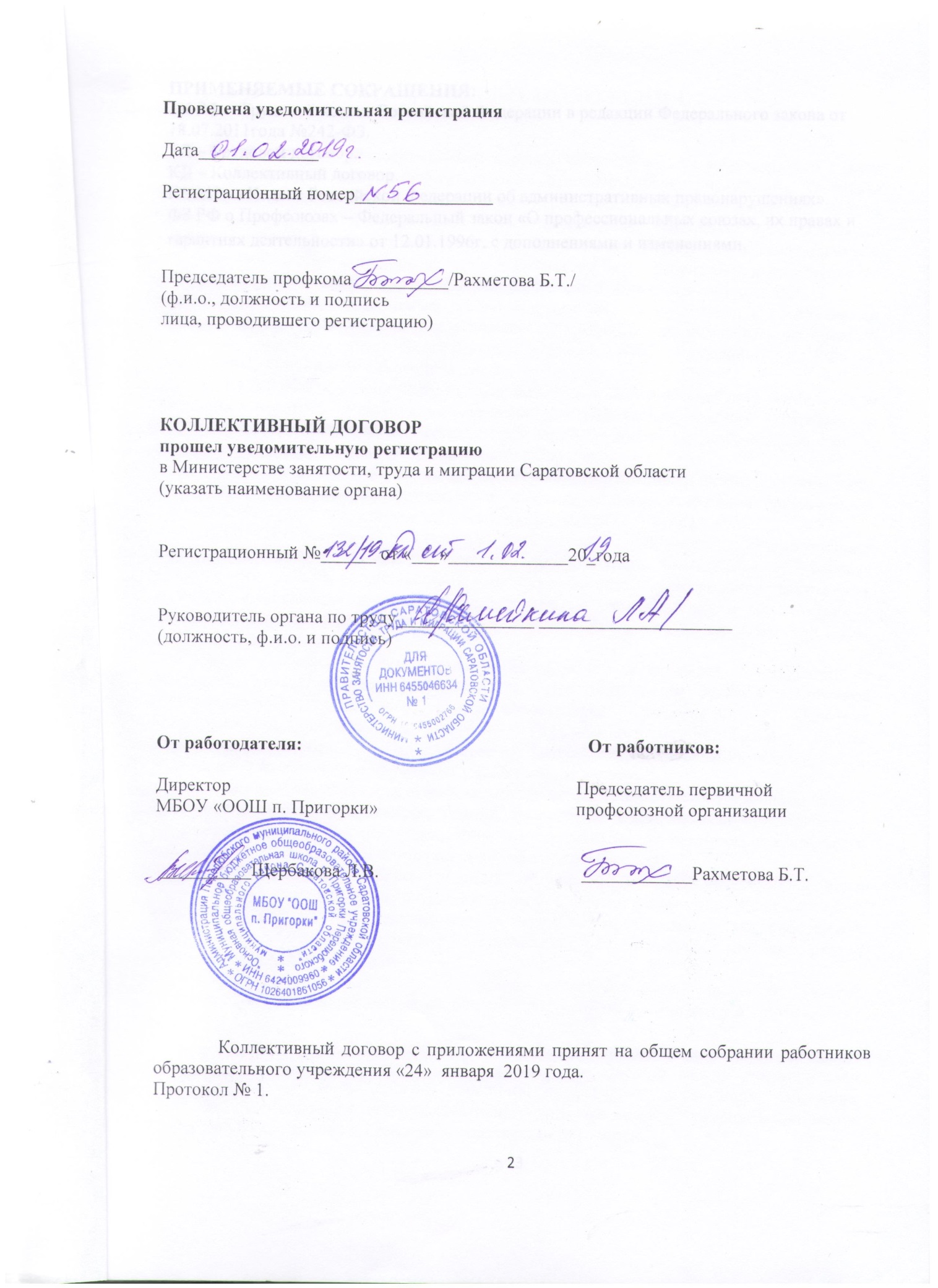 Проведена уведомительная регистрацияДата_____________Регистрационный номер_______________Председатель профкома __________/Рахметова Б.Т./(ф.и.о., должность и подписьлица, проводившего регистрацию)КОЛЛЕКТИВНЫЙ ДОГОВОРпрошел уведомительную регистрациюв Министерстве занятости, труда и миграции Саратовской области(указать наименование органа)Регистрационный №______ от «___»_____________20_годаРуководитель органа по труду_______________ _____________________(должность, ф.и.о. и подпись)От работодателя:                                                              От работников:Директор                                                                           Председатель первичнойМБОУ «ООШ п. Пригорки»                                           профсоюзной организации  __________Щербакова Л.В.                                            ____________Рахметова Б.Т.Коллективный договор с приложениями принят на общем собрании работников образовательного учреждения «24»  января  2019 года.Протокол № 1.ПРИМЕНЯЕМЫЕ СОКРАЩЕНИЯ: ТК РФ – Трудовой кодекс Российской Федерации в редакции Федерального закона от 18.07.2011года №242-ФЗ. ТД – Трудовой договор. КД – Коллективный договор. КОАП – «Кодекс Российской Федерации об административных правонарушениях». ФЗ РФ о Профсоюзах – Федеральный закон «О профессиональных союзах, их правах и гарантиях деятельности» от 12.01.1996г. с дополнениями и изменениями.ОБЩИЕ ПОЛОЖЕНИЯ.1.1.	Настоящий коллективный договор заключён между работодателем в лице директора Муниципального бюджетного общеобразовательного учреждения "Основная общеобразовательная школа п. Пригорки  Перелюбского муниципального  района Саратовской области"  Щербаковой Лидии Васильевны, действующей на основании Устава, и работниками образовательного учреждения в лице выборного органа первичной профсоюзной организации (председатель – Рахметова Бига Тазбулатовна), действующего на основании Устава Профсоюза работников народного образования и науки РФ.Настоящий коллективный договор разработан в соответствии с требованиями Трудового кодекса РФ, Федеральным законом «О профессиональных союзах, их правах и гарантиях деятельности», Федеральным Законом «Об образовании в РФ» и распространяется на всех работников.Настоящий коллективный договор заключен в целях обеспечения социальных и трудовых гарантий работников, создания благоприятных условий деятельности работодателя, направлен на выполнение требований трудового законодательства и более высоких требований, предусмотренных настоящим договором.1.2.	Настоящий коллективный договор является правовым актом, регулирующим социально – трудовые, экономические и профессиональные отношения, заключаемым работниками и работодателями в лице их представителей (ст.40 ТК).1.3.	Предметом настоящего Договора являются установленные законодательством, но конкретизированные дополнительные положения об условиях труда и его оплате, социальном и жилищно–бытовом обслуживании работников, гарантии, компенсации и льготы, предоставляемые работодателем в соответствии с Трудовым кодексом РФ, иными нормативными правовыми актами, соглашениями (ст.41 ТК).1.4.	Выборный орган первичной профсоюзной организации, действующий на основании Устава, является полномочным представительным органом работников Муниципального бюджетного общеобразовательного учреждения " Основная общеобразовательная школа п. Пригорки  Перелюбского муниципального  района Саратовской области   ", защищающим их интересы при проведении коллективных переговоров, заключении и изменении коллективного договора.1.5.	Работодатель и трудовой коллектив образовательного учреждения признают выборный орган первичной профсоюзной организации единственным представителем работников образовательного учреждения, имеющим право от имени коллектива вести переговоры с работодателем и подписать коллективный договор.Все основные вопросы трудовых отношений и иных, связанных с ними отношений, решаются совместно с работодателем. С учетом финансово – экономического положения работодателя устанавливаются льготы и преимущества для работников, условия труда, более благоприятные по сравнению с установленными законами, иными нормативными правовыми актами.Если не удалось этого добиться, то прописывается механизм участия представителей выборного органа первичной профсоюзной организации в решении этих вопросов.1.6.	Изменения и дополнения в настоящий коллективный договор в течение срока его действия производятся по взаимному соглашению между руководителем организации и выборным органом первичной профсоюзной организации. Вносимые изменения и дополнения в текст коллективного договора не могут ухудшать положение работников по сравнению с прежним коллективным договором.1.7.	Контроль за реализацией коллективного договора осуществляется сторонами социального партнерства, их представителями.1.8.	Для подведения итогов выполнения коллективного договора стороны обязуются проводить их обсуждение на собрании работников не реже одного раза в год.1.9.	Договаривающиеся стороны, признавая принципы социального партнерства, обязуются принимать меры, предотвращающие любые конфликтные ситуации, мешающие выполнению коллективного договора.1.10.	Локальные нормативные акты, содержащие нормы трудового права, являются приложением к коллективному договору и принимаются по согласованию с выборным органом первичной профсоюзной организации.1.11.	Работодатель обязуется ознакомить с коллективным договором, другими нормативными правовыми актами, принятыми в соответствии с его полномочиями, всех работников, а также всех вновь поступающих работников при их приеме на работу, обеспечивать гласность содержания и выполнения условий коллективного договора (путем проведения собраний, отчетов ответственных работников и др.).Ни одна из сторон не может в течение установленного срока его действия в одностороннем порядке прекратить выполнение принятых на себя обязательств.1.12.	Коллективный договор вступает в силу с момента подписания его сторонами и действует в течение 2019   -2022 гг. (три года).1.13.	Стороны договорились, что текст коллективного договора должен быть доведен работодателем до сведения работников в течение 3 (трёх) дней после его подписания.Выборный орган первичной профсоюзной организации обязуется разъяснять работникам положение коллективного договора, содействовать его реализации.Заключившие коллективный договор стороны несут ответственность за выполнение принятых обязательств в порядке, установленном действующим законодательством.1.14.	Коллективный договор сохраняет свое действие в случае изменения наименования учреждения, расторжения трудового договора с руководителем учреждения, реорганизации учреждения в форме преобразования.1.15.	При реорганизации (слиянии, присоединении, разделении, выделении) учреждения коллективный договор сохраняет свое действие в течение всего срока реорганизации.1.16.	При смене формы собственности учреждения коллективный договор сохраняет свое действие в течение трех месяцев со дня перехода прав собственности.При этом любая из сторон имеет право направить другой стороне предложения о заключении нового коллективного договора или продлении действия прежнего на срок до трех лет.1.17.	При ликвидации учреждения коллективный договор сохраняет свое действие в течение всего срока проведения ликвидации.1.18.	Стороны по договоренности имеют право продлить действие коллективного договора на срок не более трех лет.Данный коллективный договор устанавливает минимальные социально – экономические гарантии работников и не ограничивает права работодателя в расширении их при наличии собственного ресурсного обеспечения.Обеспечение занятости работников.2.	Стороны договорились, что:2.1.	Трудовые отношения между работником и работодателем регулируются трудовым договором,  соглашением и настоящим коллективным договором. Трудовой договор хранится у каждой из сторон.Работодатель не вправе требовать от работника выполнения работы, не обусловленной трудовым договором, условия трудового договора не могут ухудшать положение работника по сравнению с действующим трудовым законодательством. 2.2.	Работодатель обязуется:2.2.1.	 Трудовой договор заключать с работником в письменной форме в двух экземплярах, каждый из которых подписывается работодателем и работником, один экземпляр под роспись передать работнику в день заключения.Трудовой договор является основанием для издания приказа о приеме на работу.2.2.2. При заключении трудового договора с работником ознакомить его под роспись с настоящим коллективным договором, Уставом учреждения, правилами  внутреннего трудового распорядка и иными локальными нормативными актами, действующими в учреждении.2.2.3.	 В трудовой договор включать обязательные условия, указанные в статье 57 ТК РФ.Дополнительные условия при включении в трудовой договор не должны ухудшать положение работника по сравнению с установленными трудовым законодательством и иными нормативными правовыми актами, содержащими нормы трудового права, соглашениями, локальными актами, коллективным договором.По соглашению сторон в трудовой договор включать условия об испытании работника в целях его соответствия поручаемой работе  (ст. 70, 71 ТК РФ).В трудовом договоре оговаривать объем учебной нагрузки педагогического работника, который может быть изменен сторонами только с письменного согласия работника.2.2.4.	 Заключать трудовой договор для выполнения работы, которая носит постоянный характер, на неопределенный срок. Срочный трудовой договор заключать только в случаях, предусмотренных ст.59 ТК РФ.2.2.5.	 Оформлять изменения условий трудового договора путем составления дополнительного соглашения между работником и работодателем, являющегося неотъемлемой частью заключенного ранее трудового договора, и с учетом положений настоящего коллективного договора.2.2.6.	 Выполнять условия заключенного трудового договора.2.2.7.	 Изменение определенных сторонами условий трудового договора, в том числе перевод на другую работу, производить только по письменному соглашению сторон трудового договора, за исключением случаев, предусмотренных частями второй и третьей ст.72.2 ТК РФ, ст.74 ТК РФ.По инициативе работодателя производить изменение условий трудового договора без изменения трудовой функции работника в случае, когда по причинам, связанным с изменением организационных или технологических условий труда (изменение количества классов - комплектов, групп или обучающихся  (воспитанников), изменение количества часов по учебному плану, проведение эксперимента, изменение образовательных программ и др.), определенные сторонами условия трудового договора не могут быть сохранены, с соблюдением положений ст. 74, 162 ТК РФ. Применение дисциплинарного взыскания за невыполнение или ненадлежащее выполнение работником трудовых обязанностей производится после предоставления работодателю письменного объяснения работника. Не допускается применение дисциплинарных взысканий, не предусмотренных Трудовым кодексом РФ (ст.192 ТК РФ).Дисциплинарное расследование нарушений педагогическим работником норм профессионального поведения и (или) Устава образовательного учреждения может быть проведено только по поступившей на него жалобе, поданной в письменном виде. Копия жалобы должна быть вручена педагогическому работнику.Ход дисциплинарного расследования и принятое по его результатам решение могут быть преданы гласности только с согласия заинтересованного работника. Сообщать выборному органу первичной профсоюзной организации не позднее чем за два месяца до начала проведения соответствующих мероприятий по сокращению численности или штата работников и о возможном расторжении трудовых договоров с работниками в соответствии с п.2 ст.81 ТК РФ в письменной форме, а при массовых увольнениях работников – соответственно не позднее чем за три месяца.Массовым увольнением является высвобождение 10% и более работников.2.2.10. Обеспечить преимущественное право на оставление на работе при сокращении штатов лиц с более высокой производительностью труда и квалификацией. При равной производительности и квалификации предпочтение на оставление на работе имеют:- предпенсионного возраста (за 2 года до пенсии);- проработавшие в учреждении свыше 10 лет;- одинокие матери, имеющие детей до 16 лет;- одинокие отцы, воспитывающие детей до 16 лет;- родители, воспитывающие детей - инвалидов до 18 лет;-награжденные государственными наградами в связи с педагогической деятельностью;- молодые специалисты, имеющие трудовой стаж менее одного года.2.2.11. Расторжение трудового договора в соответствии с п.п. 2,3 и 5 ст.81 ТК РФ с работником – членом профсоюза по инициативе работодателя может быть произведено только с предварительного согласия выборного органа первичной профсоюзной организации.Расторжение трудового договора в соответствии с п.п.2,3 и 5 ст.81 ТК РФ по инициативе работодателя с руководителем (его заместителями) выборного коллегиального органа первичной профсоюзной организации, выборных коллегиальных органов профсоюзных организаций структурных подразделений организаций, не освобожденных от основной работы, а также с руководителем выборного органа первичной профсоюзной организации и его заместителями в течение двух лет после окончания срока их полномочий допускается только с предварительного согласия соответствующего вышестоящего выборного профсоюзного органа.2.2.12. Высвобождаемым работникам предоставляются гарантии и компенсации, предусмотренные действующим законодательством при сокращении численности штата (статья 178,180 ТК РФ).2.2.13. Работникам, высвобожденным из учреждения в связи с сокращением численности или штата, гарантировать после увольнения: сохранение очереди на получение жилья при Райкоме профсоюза сроком на один год.2.2.14. При появлении новых рабочих мест в учреждении, в том числе и на определенный срок, обеспечивать приоритет в приеме на работу работников, добросовестно работавших в нем, ранее уволенных из учреждения в связи с сокращением численности или штата.2.2.15. Заключать с работниками договоры о повышении квалификации, переквалификации, профессиональном обучении без отрыва от производства, а также о направлении работников на переподготовку.2.2.16. С учетом мнения (по согласованию) с выборным органом первичной профсоюзной организации определить формы профессиональной подготовки, переподготовки и повышения квалификации работников, перечень необходимых профессий и специальностей на каждый календарный год с учетом перспектив развития учреждения.2.2.17. Повышать квалификацию педагогических работников не реже чем один раз в три года.2.2.18. В случае высвобождения работников и одновременного создания рабочих мест осуществлять опережающее обучение высвобождаемых работников для трудоустройства на новых рабочих местах.2.2.19. В случае направления работника для повышения квалификации сохранять за ним место работы (должность), среднюю заработную плату по основному месту работы и, если работник направляется для повышения квалификации в другую местность, оплатить ему командировочные расходы (суточные, проезд к месту обучения и обратно, проживание) в порядке и размерах, предусмотренных для лиц, направляемых в служебные командировки (ст.187 ТК РФ).2.2.20. Предоставлять гарантии и компенсации работникам, совмещающим работу с успешным обучением в учреждениях высшего, среднего и начального профессионального образования при получении ими образования соответствующего уровня впервые,  в порядке, предусмотренном ст. 173-177 ТК РФ.2.2.21. Предоставлять гарантии и компенсации, предусмотренные ст.173-176 ТК РФ, также работникам, получающим второе профессиональное образование соответствующего уровня в рамках прохождения профессиональной подготовки, переподготовки, повышения квалификации, обучения вторым профессиям (если обучение осуществляется по профилю деятельности учреждения, по направлению учреждения или органов управления образованием).2.2.22. Рассматривать все вопросы, связанные с изменением структуры работодателя, ее реорганизацией, а также сокращением численности и штата, с участием выборного органа первичной профсоюзной организации.2.2.23. Предоставлять лицам, получившим уведомление об увольнении по п.2 ст.81 ТК РФ, свободное от работы время (не менее 6 часов в неделю) для поиска нового места работы с сохранением среднего заработка.2.2.24. Содействовать работнику, желающему повысить квалификацию, пройти переобучение и приобрести другую профессию.2.2.25. Не увольнять по сокращению штатов при любом экономическом состоянии работодателя следующие категории работников:- работников в период временной нетрудоспособности, а также во время пребывания работников в очередном, декретом, учебном отпуске;- лиц моложе 18 лет;- женщин, имеющих детей до трех лет;- одиноких матерей или отцов, имеющих детей до 16-летнего возраста;- одновременно двух работников из одной семьи.2.2.26. Создать комиссию для определения соответствия наименования и квалификации специалистов учреждения, их должностных инструкций, трудовых договоров профессиональным стандартам. В состав комиссии включается председатель первичной профсоюзной организации или его заместитель.2.2.27. Провести аттестацию на соответствие занимаемой должности специалистов, принятых до 01 июля 2016 года и не соответствующих требованиям к квалификации, указанным в профессиональном стандарте.2.2.28. Создать для работников, не соответствующих профессиональным стандартам, необходимые условия для совмещения работы с получением образования, предоставляет гарантии, установленные трудовым законодательством и иными нормативными актами, содержащими нормы трудового права.2.3.	Выборный орган первичной профсоюзной организации  обязуется:2.3.1. Осуществлять контроль за соблюдением работодателем действующего законодательства о труде при заключении, изменении и расторжении трудовых договоров с работниками.2.3.2.	 Инициировать формирование комиссии по трудовым спорам в организации и делегировать в эту комиссию наиболее компетентных представителей профсоюзной организации.2.3.3. Представлять в установленные сроки свое мотивированное мнение при расторжении работодателем трудовых договоров с работниками – членами профсоюза.2.3.4.	 Обеспечивать защиту и представительство работников – членов профсоюза в суде, комиссии по трудовым спорам при рассмотрении вопросов, связанных с заключением, изменением или расторжением трудовых договоров.2.3.5.	 Участвовать в разработке работодателем мероприятий по обеспечению полной занятости и сохранению рабочих мест. III. Время труда и время отдыха.3.	Стороны пришли к соглашению о том, что:3.1.	Режим рабочего времени образовательного учреждения определяется  Правилами  внутреннего  трудового распорядка (Приложение №1), а также учебным расписанием, годовым календарным учебным графиком, графиком сменности, согласованными с выборным органом первичной профсоюзной организации, а также условиями трудового договора, должностными инструкциями работников и обязанностями, возлагаемыми на них Уставом учреждения. 3.2.	Начало работы  учреждения  8 ч. 00 мин.Для руководящих работников, работников из числа административно- хозяйственного, учебно-вспомогательного и обслуживающего персонала учреждения  устанавливается нормированная продолжительность рабочего времени, которая не может превышать 40 часов в неделю (для женщин, работающих в сельской местности не более 36 часов).3.3.	Для педагогических работников учреждения устанавливается сокращенная продолжительность рабочего времени – не более 36 часов в неделю за ставку заработной платы. 3.4.	Для работников устанавливается пятидневная непрерывная рабочая неделя с двумя выходными днями  в неделю.Выходными днями являются суббота, воскресенье.3.5.	Неполное рабочее время – неполный рабочий день или неполная рабочая неделя устанавливаются  в следующих случаях (ст.93 ТК РФ):- по соглашению между работником и работодателем;- по просьбе беременной женщины, одного из родителей (опекуна, попечителя, законного представителя), имеющего ребенка в возрасте до 14 лет (ребенка – инвалида до восемнадцати лет), а также лица, осуществляющего уход за больным членом семьи в соответствии с медицинским заключением.3.6.	Составление расписания уроков осуществляется с учетом рационального использования рабочего времени учителя, включающего неаудиторную занятость. При наличии таких перерывов учителям предусматривается компенсация в зависимости от длительности перерывов в виде доплаты в порядке и условиях, предусмотренных Положением об оплате труда.Учителям, по возможности, предусматривается один свободный день в неделю для методической работы и повышения квалификации.Рабочее время педагогических работников в период учебных занятий определяется учебным расписанием и выполнением всего круга обязанностей, которые возлагаются на учителя в соответствии с Правилами внутреннего трудового распорядка.Периоды каникул, не совпадающие с ежегодными оплачиваемыми отпусками работников, являются для них рабочим временем. В каникулярный период педагогические работники осуществляют педагогическую, методическую, организационную работу, связанную с реализацией образовательной программы, в пределах нормируемой части их рабочего времени (установленного объема учебной нагрузки (педагогической работы)), определенной им до начала каникул, и времени, необходимого для выполнения другой части педагогической работы с сохранением заработной платы в установленном порядке. График работы в каникулы утверждается приказом руководителя.В каникулярное время учебно-вспомогательный и обслуживающий персонал привлекается к выполнению хозяйственных работ, не требующих специальных знаний (мелкий ремонт, работа на территории, охрана учреждения и др.) в пределах установленного им рабочего времени.	3.7.	Работодатель может привлекать работников к сверхурочным работам в соответствии со ст.99 ТК РФ только с предварительного согласия выборного органа первичной профсоюзной организации.Работа в сверхурочное время компенсируется соответствующей оплатой с дополнительным оформлением письменного согласия работника. К работе в сверхурочное время не допускаются беременные женщины.Утвердить перечень должностей работников с ненормированным рабочим днем, который является приложением к коллективному договору (Приложение № 2).3.8.	Привлечение работников к работе в выходные и нерабочие праздничные дни производится с их письменного согласия в случае необходимости выполнения заранее непредвиденных работ, от срочного выполнения которых зависит в дальнейшем нормальная работа учреждения.Без согласия работников допускается привлечение без их согласия в случаях, определенных частью третьей ст.113 ТК РФ.В других случаях привлечение к работе в выходные и нерабочие праздничные дни допускается с письменного согласия работника и с учетом мнения выборного органа первичной профсоюзной организации.Привлечение работника к работе в выходные и нерабочие праздничные дни производится по письменному распоряжению руководителя.Привлечение работников учреждения к выполнению работы, не предусмотренной Уставом учреждения, Правилами внутреннего трудового распорядка учреждения, должностными обязанностями, трудовым договором, допускается только по письменному распоряжению работодателя с письменного согласия работника, и с соблюдением ст.60, 97, 99 ТК РФ.3.9. Продолжительность работы (смены) в ночное время сокращать на один час, кроме работников, которым установлена сокращенная продолжительность рабочего времени или принятым специально для работы в ночное время (ст.96 ТК РФ).3.10. Всем работникам предоставляется ежегодный основной оплачиваемый отпуск продолжительностью не менее 28 календарных дней с сохранением места работы (должности) и среднего заработка.3.11.	Очередность предоставления оплачиваемых отпусков определяется ежегодно в соответствии с графиком отпусков, утверждаемым работодателем по согласованию с выборным органом первичной профсоюзной организации не позднее чем за 3 месяца до окончания учебного  года.О времени начала отпуска работник должен быть извещен не позднее, чем за две недели до его начала (ст. 123 ТК РФ).Продление, перенесение, разделение и отзыв из него производится с согласия работника в случаях, предусмотренных ст.124-125 ТК РФ.3.12.	В соответствии с законодательством работникам предоставляются ежегодные дополнительные отпуска:- за работу с вредными условиями труда 6 дней;- за ненормированный рабочий день 6 дней;- за особый характер работы 6  дней.Работодатель с учетом своих производственных и финансовых возможностей может самостоятельно устанавливать другие дополнительные отпуска для работников в порядке и на условиях, определенных по согласованию с выборным органом первичной профсоюзной организации.3.13.	При исчислении общей продолжительности ежегодного оплачиваемого отпуска дополнительные оплачиваемые отпуска суммируются с ежегодным основным оплачиваемым отпуском.3.14.	Ежегодный оплачиваемый отпуск может быть продлен в случае временной нетрудоспособности работника, наступившей во время отпуска.Ежегодный оплачиваемый отпуск по соглашению между работником и работодателем переносится на другой срок при несвоевременной оплате времени отпуска либо при предупреждении работника о начале отпуска позднее чем за две недели.Работникам, уволенным по инициативе работодателя, выплачивается денежная компенсация за все неиспользованные отпуска.3.15.	Предоставлять педагогическим работникам не реже чем через каждые 10 лет непрерывной преподавательской работы длительный отпуск сроком до одного года в порядке и на условиях, определенными учредителем и (или) Уставом учреждения (Федеральный закон № 273- ФЗ «Об образовании в Российской Федерации», ст.335 ТК РФ).3.16.	Стороны договорились о предоставлении дополнительного оплачиваемого отпуска:- для сопровождения 1 сентября детей младшего школьного возраста – 1 день;- на рождение ребенка – 1 день отцу;- бракосочетание детей – 1 день;- бракосочетание работника – 3 календарных дня;- похороны близких родственников – 3 календарных дня;- работнику, работающему без больничных листов – 3 календарных дня; - юбиляру, если юбилей приходится на рабочий день – 1 день;- за длительный (свыше 15 лет) непрерывный стаж работы в данном учреждении – 1 день.3.17.	Отпуска без сохранения заработной платы предоставляются работнику по семейным обстоятельствам и другим уважительным причинам, продолжительность их определяется по соглашению между работником и работодателем.3.18.	Работодатель обязуется предоставить отпуск без сохранения заработной платы, на основании письменного заявления работника, помимо указанных в ст.128 ТК РФ следующим работникам:- родителям, имеющим детей в возрасте до 14 лет – 14 календарных дней;- в связи с переездом на новое место жительство- 1 день;- при праздновании свадьбы детей – 2 календарных дня;- для проводов детей на военную службу – 2 календарных дня;- неожиданного тяжелого заболевания близкого родственника – 2 календарных дня;- участникам Великой Отечественной войны до 35 календарных дней в году; - работающим пенсионерам по старости (по возрасту) – до 14 календарных дней в году; - родителям и женам (мужьям) военнослужащих, погибших или умерших вследствие ранения, контузии или увечья, полученных при исполнении обязанностей военной службы, либо вследствие заболевания связанного с прохождением военной службы – до 14 календарных дней в году; - работающим инвалидам – до 60 календарных дней в году.3.19.	Выборный орган первичной профсоюзной организации обязуется:- осуществлять контроль за соблюдением работодателем законодательства о труде в части времени отдыха;- предоставлять работодателю свое мотивированное мнение при формировании графика отпусков организации;- осуществлять профсоюзный контроль за соблюдением требований ст.113 ТК РФ при привлечении к работе в исключительных случаях в выходные и праздничные дни;- вносить работодателю представления об устранении нарушений законодательства о труде в части времени отдыха;- осуществлять представление и защиту законных прав и интересов работников – членов профсоюза в органах по рассмотрению трудовых споров в части использования времени отдыха;3.20.	Исчисление среднего заработка для оплаты ежегодного отпуска производится в соответствии со ст.139 ТК РФ.IV. Оплата и нормирование труда.Стороны договорились: 4.1. Оплата труда в  МБОУ " Основная общеобразовательная школа п. Пригорки  Перелюбского муниципального  района Саратовской области»   осуществляется в соответствии с Положением об оплате труда. Положение об оплате труда разрабатывается и утверждается руководителем учреждения по согласованию с профсоюзной организацией и является Приложением №3 к настоящему коллективному договору.Положение об оплате труда разрабатывается на основе Методики формирования фонда оплаты труда и заработной платы работников муниципальных общеобразовательных учреждений, утвержденной органами самоуправления муниципального образования.4.2. Заработная плата – это вознаграждение за труд в зависимости от квалификации работника, сложности, количества, качества и условий выполняемой работы, а также компенсационные и стимулирующие выплаты. 4.3. Средства, поступающие на содержание учреждения образования
распределяются: на оплату труда в размере 97% и на материально- техническое обеспечение в размере 3% .4.4 Фонд оплаты труда состоит из базовой и стимулирующей части.
Базовая часть составляет 80% от ФОТ, стимулирующая 20%. 4.5. Базовая часть фонда оплаты труда педагогического персонала, непосредственно осуществляющего учебный процесс составляет 70%  от базовой части ФОТ. Базовая часть фонда оплаты труда остальных работников учреждения составляет 30%  от базовой части ФОТ.4.6. Фонд стимулирования распределяется между педагогическим составом, осуществляющим учебный процесс, и остальными работниками учреждения соответственно: 70% и 30% .4.7. Заработная плата педагогических работников, осуществляющих учебный процесс, состоит из следующих частей: а) оклада, зависящего от: - расчетной стоимости одного ученико-часа; - количества обучающихся по предмету в каждом классе на начало учебного года; - количества часов по предмету по учебному плану в месяц в каждом классе; - повышающего коэффициента за квалификационную категорию педагога; - повышающий коэффициент за сложность и приоритетность предмета; - доплата за неаудиторную занятость; б) специальной части оплаты труда, состоящей из компенсационных выплат за работу в условиях, отклоняющихся от нормальных условий труда, за работу в ночное время и за работу, не входящую в круг основных обязанностей работника;в) стимулирующих выплат, включающих в себя поощрительные выплаты по результатам труда (премии).4.8. Повышающие коэффициенты за сложность и  приоритетность предмета устанавливаются в размере:а) предметы по программам углубленного изучения – до 1,06;б) предметы, изучаемые по программам профильного уровня, предметы,
изучаемые в рамках использования технологий развивающего обучения
(Л.В.Занкова, Эльконина-Давыдова) – до 1,05;в) русский язык, литература, иностранный язык, математика – до 1,04;г) история, обществознание, география, биология, информатика, физика,
химия, 1-4 классы начальной школы – до 1,03	;д) право, экономика, технология – до 1,02;е) физическое воспитание, изобразительное искусство, музыка,
черчение, основы безопасности жизнедеятельности, психология,
ознакомление с окружающим миром, природоведение- 1,004.9. Заработная плата других педагогических работников, учебно-вспомогательного и обслуживающего персонала общеобразовательного учреждения устанавливается руководителем общеобразовательного учреждения на основании трудовых договоров. Оплата труда библиотечных работников учреждения производится применительно к условиям оплаты труда, установленным для аналогичных категорий работников соответствующих отраслей экономики, а работников из числа рабочих и служащих по общеотраслевым областям – по разрядам работ, предусмотренным для этих категорий работников.4.10. Система стимулирующих выплат работникам образовательного учреждения может включать в себя поощрительные выплаты по результатам труда (премии и т.д.).  «Положение о премировании» (Приложение № 4) принимается общим собранием трудового коллектива, согласовываются с профсоюзным комитетом и утверждаются руководителем учреждения. Данный локальный акт является приложениями к коллективному договору. Распределение поощрительных выплат по результатам труда за счет стимулирующей части ФОТ производится по согласованию с органом, обеспечивающим государственно-общественный характер управления образовательным учреждением (Управляющим Советом) на основании представления руководителя образовательного учреждения и по согласованию с профсоюзным комитетом. Руководитель обязуется: 4.11. принимать меры к своевременной выплате заработной платы работникам образовательной организации. В случае задержки выплаты заработной платы на срок более 15 дней работник имеет право, известив работодателя в письменной форме, приостановить работу на весь период до выплаты задержанной суммы. Оплата труда при этом производится как во время простоя по вине работодателя. Выплачивать работникам заработную плату в денежной форме не реже чем каждые полмесяца в следующие дни: 7 и 22. При совпадении дня выплаты с выходным и нерабочим праздничным днем выплата заработной платы производится накануне этого дня.4.12. Обеспечивать выплату минимального размера оплаты труда. 4.13. За время каникул, являющееся рабочим временем, педагогическим работникам заработная плата, в том числе стимулирующие выплаты и вознаграждение за классное руководство, выплачивается в том размере, какой был установлен до каникул.4.14. Расчет средней заработной платы работника производить исходя из фактически начисленной ему заработной платы и фактически отработанного им времени за 12 календарных месяцев, предшествующих периоду, в течение которого за работником сохраняется средняя заработная плата. При этом календарным месяцем считается период с 1-го по 30-е (31-е) число соответствующего месяца включительно (в феврале – по 28 –е (29-е) число включительно.4.15. На учителей и других педагогических работников, а также выполняющих педагогическую работу без занятия штатной должности (включая учителей из числа работников, выполняющих эту работу помимо основной в том же учреждении), на начало нового учебного года составлять тарификационные списки по согласованию с профкомом.4.16. Объем аудиторной занятости педагогическим работникам устанавливать исходя из количества часов по учебному плану, программам, обеспеченности кадрами, других конкретных условий в данном учреждении с учетом мнения (по согласованию) выборного органа первичной профсоюзной организации. Аудиторную и неаудиторную занятость на новый учебный год учителей и других работников, ведущих преподавательскую работу помимо основной работы, устанавливать руководителем учреждения по согласованию с выборным органом первичной профсоюзной организации. Эту работу завершать до окончания учебного года и ухода работников в отпуск для определения классов и объема занятости в новом учебном году. Знакомить педагогических работников до ухода в очередной отпуск с объемом их аудиторной и неаудиторной занятости на новый учебный год в письменном виде. При установлении учителям, для которых данное учреждение является местом основной работы, аудиторной занятости на новый учебный год, как правило, сохранять ее объем и преемственность преподавания предметов в классах. Объем аудиторной занятости, установленный учителям в начале учебного года, не может быть уменьшен по инициативе администрации в текущем учебном году, а также при установлении ее на следующий учебный год, за исключением случаев уменьшения количества часов по учебным планам и программам, сокращения количества классов.Объем неаудиторной занятости, установленной учителям в начале учебного года, не может быть уменьшен по инициативе администрации в текущем учебном году без объективных причин. Аудиторную и неаудиторную занятость учителям, находящимся в отпуске по уходу за ребенком до исполнения им возраста трех лет, устанавливать на общих основаниях и передавать на этот период для выполнения другими учителями.4.17 . Уменьшение или увеличение аудиторной и неаудиторной занятости учителя по инициативе работодателя в течение учебного года по сравнению с занятостью, оговоренной в трудовом договоре и приказе руководителя учреждения, возможны только в случаях: - уменьшения количества часов по учебным планам и программам, сокращения количества классов (групп); - временного увеличения аудиторной и неаудиторной занятости в связи с производственной необходимостью для замещения временно отсутствующего работника (продолжительность выполнения работником без его согласия увеличенной аудиторной занятости в таком случае не может превышать одного месяца в течение календарного года); - простоя, когда работникам поручается с учетом их специальности и квалификации другая работа в том же учреждении на все время простоя либо в другом учреждении, но в той же местности на срок до одного месяца (отмена занятий в связи с погодными условиями, карантином и в других случаях); - восстановления на работе учителя, ранее выполнявшего этот объем аудиторной и неаудиторной занятости; - возвращения на работу женщины, прервавшей отпуск по уходу за ребенком до достижения им возраста трех лет, или после окончания этого отпуска.4.18. Установить доплаты и надбавки, носящие компенсационный характер, с учетом мнения выборного органа первичной профсоюзной организации в размерах согласно Приложению №1 к Положению об оплате труда, а также: - по желанию работника предоставлять ему дополнительное время отдыха, но не менее времени, отработанного сверхурочно; - за совмещение профессий (должностей) или исполнения обязанностей временно отсутствующего работника производить доплаты к базовой части заработной платы. Конкретный размер доплаты каждому работнику определять соглашением сторон трудового договора, но не менее 50 % пропорциональной нагрузки. 4.19. В случае нарушения сроков выплаты заработной платы работодатель по требованию работника обязан (независимо от наличия вины работодателя) индексировать задержанные суммы в размере не менее 1/150 действующей в это время ключевой ставки Центрального банка Российской Федерации от невыплаченных в срок сумм за каждый день задержки, начиная со следующего дня после установленного срока выплаты по день фактического расчета включительно.4.20. Заработная плата, не полученная в связи со смертью работника, выдается членам его семьи или лицу, находившемуся на иждивении умершего в день его смерти, не позднее недельного срока со дня подачи документов.4.21. Время простоя по вине работодателя или по причинам, не зависящим от работодателя и работника, если работник в письменной форме предупредил работодателя или его представителя о начале простоя, оплачивается из расчета не ниже средней заработной платы.4.22. Регулярно возмещать расходы, связанные со служебными командировками в размерах не ниже установленных Правительством РФ. 4.23. Ежемесячно выдавать всем работникам перед получением заработной платы расчетные листки, утвержденные с учетом мнения выборного органа первичной профсоюзной организации.4.24. Вознаграждение педагогическим работникам, непосредственно осуществляющим учебный процесс за выполнение функций классного руководителя, не входит в неаудиторную занятость и является доплатой к установленной заработной плате. Базовой величиной для расчета вознаграждения за классное руководство принимается 1000 рублей, с учетом наполняемости класса вознаграждение рассчитывается в зависимости от наполняемости класса (согласно норм наполняемости для данных видов классов), наполняемости класса согласно статистическому отчету.4.25. В день увольнения производить выплату всех сумм, причитающихся работнику. 4.26. Оплату отпуска производить не позднее, чем за три дня до его начала. В случае задержки оплаты отпуска в указанные сроки отпуск согласно заявлению работника переносится до получения отпускных. 4.27. Не допускать без согласования с выборным органом первичной профсоюзной организации проведение мероприятий по аттестации работников школы.4.28. Утвердить список работников, занятых на работах с вредными условиями труда (Приложение № 5).4.29. О введении новых условий оплаты труда или изменении условий оплаты труда извещать работников не позднее, чем за два месяца. 4.30. Сохранять за работниками, участвовавшими в забастовке из-за невыполнения настоящего коллективного договора, отраслевого тарифного, регионального и территориального соглашений по вине работодателя или органов власти, заработную плату в полном размере. 4.31. Изменение размера заработной платы производится: - при присвоении квалификационной категории – со дня вынесения решения аттестационной комиссией; - при присвоении почетного звания – со дня присвоения.V. Социальные гарантии и льготы.5.	Стороны пришли к соглашению о том что:5.1.	Гарантии и компенсации работникам предоставляются в следующих случаях:- при приеме на работу (ст.64, 220, 287, 259, 262 ТК РФ);- при переводе на другую работу (ст.72, 72.1, 72.2, 73, 74 ТК РФ);- при увольнении (ст. 178, 179, 180, 82 ТК РФ);- при оплате труда (ст.142, 256 ТК РФ);- при направлении в служебные командировки (ст. 167-168 ТК РФ);- при совмещении работы с обучением (173, 174, 177 ТК РФ);- при вынужденном прекращении работы по вине работодателя (ст. 405, 157, 414 ТК РФ);- при предоставлении ежегодного оплачиваемого отпуска (ст. 116-119, 123-128 ТК РФ);- в связи с задержкой выдачи трудовой книжки при увольнении;- в других случаях, предусмотренных действующим законодательством.5.2.	Работодатель обязуется:5.2.1.	обеспечить права работников на обязательное социальное страхование и осуществлять обязательное социальное страхование работников в порядке, установленном федеральными законами (ст.2 ТК РФ);5.2.2.	осуществлять страхование работников от несчастных случаев на производстве;5.2.3.	обеспечить обязательное медицинское страхование работающих, с выдачей полисов по медицинскому страхованию;5.2.4.	своевременно перечислять средства в страховые фонды в размерах, определяемых законодательством.5.2.5. своевременно и полностью перечислять средства в Пенсионный фонд для начисления страховых и накопительных пенсионных взносов всех работников образовательного учреждения; 5.2.6. производить полную компенсацию расходов на лечение, протезирование и другие виды медицинской и социальной помощи работникам, пострадавшим при несчастных случаях на производстве (при условии вины работодателя) и при профзаболевании. Гарантировать: ежегодное предоставление путевок на санаторно-курортное лечение по медицинским показаниям с полной компенсацией их стоимости;5.2.7. в новогодние праздники организовывать для детей работников – членов Профсоюза новогодние подарки;5.2.8. соблюдать и предоставлять согласно ст.ст.173-177 ТК РФ гарантии и компенсации работникам, совмещающим работу с обучением:- работникам, направленным на обучение работодателем или поступающим самостоятельно в имеющие государственную аккредитацию образовательные учреждения высшего профессионального образования независимо от их организационно-правовых форм по заочной и очно - заочной (вечерней) формам обучения, успешно обучающимся в этих учреждениях, работодатель предоставляет дополнительные отпуска с сохранением среднего заработка; - работникам, обучающимся по заочной и очно - заочной (вечерней) формам обучения в имеющих государственную аккредитацию образовательных учреждениях высшего профессионального образования на период 10 учебных месяцев перед началом выполнения дипломного проекта (работы) или сдачи государственных экзаменов устанавливается по их желанию рабочая неделя, сокращенная на 7 часов. За время освобождения от работы указанным работникам выплачивается 50% среднего заработка по основному месту работы, но не ниже минимального размера оплаты труда.5.3. Продлить срок действия квалификационной категории педагогическим работникам в случае истечения срока ее действия во время: - длительной нетрудоспособности; - отпуска по уходу за ребенком; - длительной командировки на работу по специальности в российские образовательные учреждения за рубежом; - отпуска до одного года. Педагогическим и руководящим работникам, прекратившим педагогическую деятельность в связи с ликвидацией учреждения образования, сокращением численности или штата, уходом на пенсию, независимо от ее вида, в случае возобновления ими педагогической деятельности сохранить имевшуюся квалификационную категорию до окончания срока ее действия, а в случае истечения срока действия продлить на один год. В случае истечения срока действия квалификационной категории у педагогических и руководящих работников, которым до пенсии по старости осталось менее 1 года, сохранить имеющуюся у них квалификационную категорию до наступления пенсионного возраста.5.4. Ходатайствовать перед органом местного самоуправления о предоставлении жилья нуждающимся работникам.VI. Охрана труда и здоровья.6.1. Работодатель обязуется: 6.1.1. Обеспечить право работников учреждения на здоровые и безопасные условия труда, внедрение современных средств безопасности труда, предупреждающих производственный травматизм и возникновение профессиональных заболеваний работников (ст. 219 ТК РФ). Для реализации этого права ежегодно заключать соглашение по охране труда, которое является приложением к коллективному договору, с определением в нем организационных и технических мероприятий по охране и безопасности труда, сроков их выполнения, ответственных должностных лиц (Приложение № 6) 6.1.2. Провести в учреждении специальную оценку условий труда и по ее результатам осуществлять работу по охране и безопасности труда в порядке и сроки, установленные по согласованию с выборным органом первичной профсоюзной организации, с последующей сертификацией. В состав аттестационной комиссии в обязательном порядке включать членов выборного органа первичной профсоюзной организации и комиссии по охране труда. 6.1.3. Проводить со всеми поступающими на работу, а также переведенными на другую работу работниками учреждения обучение и инструктаж по охране труда, сохранности жизни и здоровья детей, безопасным методам и приемам выполнения работ, оказанию первой помощи пострадавшим. Организовывать проверку знаний работников учреждения по охране труда на начало учебного года. 6.1.4. Обеспечивать наличие нормативных и справочных материалов по охране труда, правил, инструкций, журналов инструктажа и других материалов за счет учреждения.6.1.5. Обеспечивать работников специальной одеждой, обувью и другими средствами индивидуальной защиты, а также моющими и обезвреживающими средствами в соответствии с отраслевыми нормами и утвержденными перечнями профессий и должностей (Приложение № 7) 6.1.6. Обеспечивать приобретение, хранение, стирку, сушку, дезинфекцию и ремонт средств индивидуальной защиты, спецодежды и обуви за счет работодателя. 6.1.7. Обеспечивать обязательное социальное страхование всех работающих по трудовому договору от несчастных случаев на производстве и профессиональных заболеваний в соответствии с федеральным законом. 6.1.8. Сохранять место работы (должность) и средний заработок за работниками учреждения на время приостановления работ органами государственного надзора и контроля соблюдения трудового законодательства вследствие нарушения требований охраны труда не по вине работника (ст. 220 ТК РФ).6.1.9. Проводить своевременное расследование несчастных случаев на производстве в соответствии с  действующим законодательством и вести их учет.6.1.10. В случае отказа работника от работы при возникновении опасности для его жизни и здоровья вследствие  невыполнения работодателем нормативных требований по охране труда, предоставить работнику другую работу на время устранения такой опасности либо оплатить возникший по этой причине простой в размере среднего заработка.6.1.11. Разработать и утвердить инструкции по охране труда на каждое рабочее место  с учетом мнения (по согласованию) с выборным органом первичной профсоюзной организации.6.1.12. Обеспечивать соблюдение работниками требований, правил и инструкций по охране труда.6.1.13. Создать в учреждении  комиссию по охране труда, в состав которой на паритетной основе должны входить члены выборного органа первичной профсоюзной организации.6.1.14. Осуществлять совместно с выборным органом первичной профсоюзной организации (уполномоченным по охране труда выборного органа первичной профсоюзной организации) контроль за состоянием условий и охраны труда, выполнением соглашения по охране труда.6.1.15. Возмещать расходы на погребение работников, умерших в результате несчастного случая на производстве, лицам, имеющим право на возмещение вреда по случаю потери кормильца при исполнении им трудовых обязанностей.6.1.16. Оказывать содействие техническим инспекторам труда Профсоюза работников народного образования и науки РФ, членам комиссий по охране труда, уполномоченным (доверенным лицам) по охране труда в проведении контроля за состоянием охраны труда в учреждении. В случае выявления ими нарушения прав работников на здоровые и безопасные условия труда принимать меры к их устранению.6.1.17. Обеспечить прохождение бесплатных обязательных предварительных и периодических медицинских осмотров (обследований) работников, а также внеочередных медицинских осмотров (обследований) работников по их просьбам в соответствии с медицинским заключением с сохранением за ними места работы (должности) и среднего заработка. 6.1.18. Оборудовать комнату для отдыха работников организации.6.1.19. Вести учет средств социального страхования на организацию лечения и отдыха работников и их детей. 6.2.	Работник в области охраны труда обязан:6.2.1.	Соблюдать требования охраны труда, установленные законами и иными нормативными правовыми актами, а также правилами и инструкциями по охране труда.6.2.2.	Правильно применять средства индивидуальной и коллективной защиты.6.2.3.	Проходить обучение безопасным методам и приемам выполнения работ, оказанию первой помощи при несчастных случаях на производстве, инструктаж по охране труда, стажировку на рабочем месте, проверку знаний требований охраны труда.6.2.4.	Проходить обязательные предварительные (при поступлении на работу) и периодические (в течение трудовой деятельности) медицинские осмотры.6.2.5.	Извещать немедленно своего непосредственного или вышестоящего руководителя о любой ситуации, угрожающей жизни и здоровью людей, о каждом несчастном случае, происшедшем на производстве, или об ухудшении состояния своего здоровья, в том числе о проявлении признаков острого профессионального заболевания (отравления).6.3.	Работник имеет право отказаться от выполнения работы в случае возникновения на рабочем месте ситуации, угрожающей жизни и здоровью работника, а также при не обеспечении необходимыми средствами индивидуальной и коллективной защиты до устранения выявленных нарушений.6.4. Выборный орган первичной профсоюзной организации обязуется: 6.4.1. Организовывать физкультурно-оздоровительные мероприятия для членов профсоюза и других работников учреждения. 6.4.2. Проводить работу по оздоровлению детей работников учреждения.VII. Гарантии  профсоюзной деятельности.7.1.	Работодатель и профсоюзная организация строят свои взаимоотношения на принципах социального партнерства, сотрудничества, уважения взаимных интересов и в соответствии с Конституцией Российской Федерации, Трудовым кодексом РФ, Федеральным законом «О профессиональных союзах, их правах и гарантиях деятельности» и другими законодательными актами.7.2.	Работодатель признает, что выборный орган первичной профсоюзной организации является полномочным представителем всех работников по вопросам:7.2.1.	защиты социально-трудовых прав и интересов работников (ст.29 ТК, ст.11 Федерального закона «О профессиональных союзах, их правах и гарантиях деятельности»);	7.2.2.	содействия их занятости;	7.2.3.	ведения коллективных переговоров, заключения коллективного договора и контроля за его выполнением;	7.2.4.	соблюдения законодательства о труде;	7.2.5.	участия в урегулировании индивидуальных и коллективных трудовых споров.	7.2.6.	Работодатель, должностные лица работодателя обязаны оказывать содействие выборному органу первичной профсоюзной организации в их деятельности (ст.377 ТК РФ).	7.2.7.	В целях создания условий для успешной деятельности профсоюзной организации и ее выборного органа  в соответствии с Трудовым кодексом РФ, Федеральным законом РФ «О профессиональных союзах, их правах и гарантиях деятельности», другими федеральными законами настоящим коллективным договором работодатель обязуется:- соблюдать права профсоюзов, установленные законодательством и настоящим коллективным договором (глава 58 ТК РФ);- не препятствовать представителям профсоюзов, посещать рабочие места, на которых работают члены профсоюзов, для реализации уставных задач и представленных законодательством прав (ст.370 ТК РФ части 3-5, п.5 ст.11 Федерального закона «О профессиональных союзах, их правах и гарантиях деятельности»);- безвозмездно предоставлять выборному органу первичной профсоюзной организации, помещения как для работы самого органа, так и для проведения заседаний, собраний, хранения документов, а также предоставить возможность размещения информации в доступном для всех работников месте. В соответствии с коллективным договором предоставлять выборному органу первичной профсоюзной организации в бесплатное пользование необходимые для их деятельности оборудование, транспортные средства, средства связи и оргтехники по перечню, согласованному с работодателем (администрацией) и прилагаемому к коллективному договору;- осуществлять техническое обслуживание оргтехники и компьютеров, множительной техники, обеспечить унифицированными программными продуктами, необходимыми для уставной деятельности выборного органа первичной профсоюзной организации. При этом хозяйственное содержание, ремонт, отопление, освещение, уборка, охрана указанных объектов осуществляются организацией, если иное не предусмотрено коллективным договором;- предоставлять в бесплатное пользование профсоюзным организациям здания, помещения, базы отдыха, спортивные и оздоровительные сооружения для организации отдыха, культурно-просветительской и физкультурно-оздоровительной работы, обеспечив при этом оплату их хозяйственного содержания, ремонта, отопления, освещения, уборки и охраны (ст.377 ТК).7.3.	Работодатель обязуется:7.3.1.	Не допускать  ограничение гарантированных законом социально-трудовых и иных прав и свобод, принуждение, увольнение или иная форма воздействия в отношении любого работника в связи с его членством в профсоюзе или профсоюзной деятельностью.7.3.2.	Увольнение  работника, являющегося членом профсоюза, по пункту 2, пункту 3 и пункту 5 статьи 81 ТК РФ, проводить с учетом мотивированного мнения (с предварительного согласия) выборного органа первичной профсоюзной организации в порядке, определенном ст.82, 373 ТК РФ.7.3.3.	Обеспечивать ежемесячное бесплатное перечисление на счет профсоюзной организации членских профсоюзных взносов из заработной платы работников, являющихся членами профсоюза, при наличии их письменных заявлений.Членские профсоюзные взносы перечисляются на счет первичной профсоюзной организации в день выплаты заработной платы. Задержка перечисления средств не допускается.7.3.4.	Освобождать от работы с сохранением среднего заработка председателя и членов выборного органа первичной профсоюзной организации на время участия в качестве делегатов созываемых Профсоюзом съездов, конференций, а также делегатов для участия в работе выборных органов Профсоюза, проводимых им семинарах, совещаниях и других мероприятий.7.3.5.	Предоставлять первичному органу профсоюзной организации необходимую информацию по любым вопросам труда и социально-экономического развития учреждения.7.3.6.	За счет средств надтарифного фонда учреждения производить ежемесячные выплаты председателю выборного органа первичной профсоюзной организации в размере 10% (ст.377 ТК РФ).7.3.7.	Членов выборного органа первичной профсоюзной организации включать в состав комиссий учреждения по тарификации, аттестации педагогических работников, специальная оценка условий труда, охране труда, социальному страхованию и других.	7.3.8.	С учетом мнения (по согласованию) с выборным органом первичной профсоюзной организации рассматривать следующие вопросы:расторжение трудового договора с работниками, являющимися членами профсоюза, по инициативе работодателя (ст.82,374 ТК РФ);привлечение к сверхурочным работам (ст.99 ТК РФ);разделение рабочего времени на части (ст.105 ТК РФ);запрещение работы в выходные и нерабочие праздничные дни (ст.113 ТК РФ);очередность предоставления отпусков (ст.123 ТК РФ);установление заработной платы (ст.135 ТК РФ);применение систем нормирования труда (ст.159 ТК РФ);массовые увольнения (ст.180 ТК РФ);установление перечня должностей работников с ненормированным рабочим днем (ст.101 ТК РФ);утверждение Правил внутреннего трудового распорядка (ст.190 ТК РФ);создание комиссий по охране труда (ст.218 ТК РФ);составление графиков сменности (ст.103 ТК РФ);утверждение формы расчетного листка (ст.136 ТК РФ);установление размеров повышенной заработной платы за вредные и (или) опасные и иные особые условия труда (ст.147 ТК РФ);размеры повышения заработной платы в ночное время (ст.154 ТК РФ);применение и снятие дисциплинарного взыскания до истечения 1 года со дня его применения (ст.193,194 ТК РФ);определение форм профессиональной подготовки, переподготовки и повышения квалификации работников, перечень необходимых профессий и специальностей (ст.196 ТК РФ);установление сроков выплаты заработной платы работникам (ст.136 ТК РФ) и другие вопросы.7.3.9.	Представлять возможность выборному органу первичной профсоюзной организации, его представителям, комиссиям, профсоюзным инспекторам труда осуществлять контроль за соблюдением трудового законодательства, и иных нормативных правовых актов, содержащих нормы трудового права, выполнением условий коллективного договора, соглашений, обеспечением безопасных условий и охраны труда.В недельный срок сообщать им о результатах рассмотрения требований об устранении выявленных нарушений.VIII. Обязательства выборного органа первичной профсоюзной организации.8.	Выборный орган первичной профсоюзной организации обязуется:8.1.	Представлять и защищать права и интересы членов профсоюза по социально-трудовым вопросам в соответствии с Федеральным законом «О профессиональных союзах, их правах и гарантиях деятельности» и ТК РФ.Представлять во взаимоотношениях с работодателем интересы работников, не являющихся членами профсоюза, в случае, если они уполномочили выборный орган первичной профсоюзной организации представлять их интересы и перечисляют ежемесячно денежные средства из заработной платы на счет первичной профсоюзной организации.8.2.	Осуществлять контроль за соблюдением работодателем и его представителями трудового законодательства и иных нормативных правовых актов, содержащих нормы трудового права.8.3.	Осуществлять контроль за правильностью расходования фонда заработной платы, надтарифного фонда, фонда экономии заработной платы, внебюджетного фонда и иных фондов учреждения.8.4.	Осуществлять контроль за правильностью ведения и хранения трудовых книжек работников, за своевременностью внесения в них записей, в  том числе при присвоении квалификационных категорий по результатам аттестации работников.8.5.	Представлять и защищать трудовые права членов профсоюза в комиссии по трудовым спорам и суде.8.6.	Организовывать учебу профсоюзного актива и совместно с администрацией – правовое просвещение работников.8.7.	Осуществлять совместно с комиссией по социальному страхованию контроль за своевременным назначением и выплатой работникам пособий по обязательному социальному страхованию.8.8.	Осуществлять общественный контроль за своевременным и полным перечислением страховых платежей в фонд обязательного медицинского страхования.8.9.	Совместно с работодателем обеспечивать регистрацию работников в системе персонифицированного учета в системе государственного пенсионного страхования. Контролировать своевременность представления работодателем в пенсионные органы достоверных сведений о заработке и страховых взносах работников.8.10.	Осуществлять контроль за правильностью и своевременностью предоставления работникам отпусков и их оплаты.8.11.	Участвовать в работе комиссий учреждения по тарификации, аттестации педагогических работников, специальной оценке рабочих мест, охране труда и других.8.12.	Осуществлять контроль за соблюдением порядка проведения аттестации педагогических работников учреждения.8.13.	Оказывать ежегодно материальную помощь членам профсоюза в случаях тяжелой болезни, стихийного бедствия, смерти близкого человека.8.14.	Осуществлять культурно-массовую и физкультурно-оздоровительную работу в учреждении.8.15.	Проводить выверку хода перечисления удержанных с работников профсоюзных взносов.8.16.	Организовывать учебу профсоюзного актива и совместно с администрацией – правовое просвещение работников.8.17.	Направлять учредителю (собственнику) учреждения заявление о нарушении руководителем учреждения, его заместителями законов и иных нормативных актов о труде, условий коллективного договора, соглашения с требованием о применении мер дисциплинарного взыскания вплоть до увольнения (ст.195 ТК РФ).8.18.	Проводить разъяснительную работу среди членов профсоюза о их правах и льготах, о роли профсоюза в защите трудовых, социальных прав и профессиональных интересов членов профсоюза.8.19.	Осуществлять систематическое поощрение молодежного профсоюзного актива, ведущего эффективную общественную работу.8.20.	Информировать членов профсоюза о своей работе, деятельности выборных органов вышестоящих организаций профсоюза.8.21.	Добиваться от работодателя приостановки (отмены) управленческих решений, противоречащих законодательству о труде, охране труда, обязательствам коллективного договора, соглашениям, принятия локальных актов без необходимого согласования с выборным органом первичной профсоюзной организации (ст.8, 371, 372 ТК РФ).IX. Контроль за выполнением коллективного договора. Ответственность  сторон коллективного договора.9.	Стороны договорились:9.1.	Совместно разработать план мероприятий по реализации настоящего коллективного договора на текущий год и отчитываться на общем собрании работников об их выполнении.9.2.	Работодатель в течение семи дней  со дня подписания коллективного договора направляет его в орган по труду для уведомительной регистрации.9.3.	Разъяснять условия коллективного договора среди работников образовательного учреждения.9.4.	Проводить организаторскую работу по обеспечению выполнения всех условий коллективного договора.9.5.	Представлять друг другу необходимую информацию в целях обеспечения надлежащего контроля за выполнением условий коллективного договора не позднее одного месяца со дня получения соответствующего запроса (ст.51, 54 ТК РФ).9.6.	Информировать работников о ходе выполнения коллективного договора.9.7.	В случае нарушения или невыполнения обязательств, предусмотренных коллективным договором виновная сторона или виновные лица несут ответственность в порядке, предусмотренном законодательством (ст. 54, 55, 195 ТК РФ, ст.5.29, 5.27, 5.31 КОАП).9.8.	Затраты, связанные с участием в коллективных переговорах, оплату услуг специалистов, экспертов производить за счет работодателя.9.9.	По требованию выборного органа первичной профсоюзной организации работодатель обязан расторгнуть трудовой договор с руководящим работником или сместить его с занимаемой должности, если он нарушает трудовое законодательство, не выполняет обязательств по коллективному договору (ст. 195 ТК РФ, часть вторая п.2 ст.30 Федерального закона о профсоюзах).9.10. За три месяца до окончания действующего коллективного договора начать переговоры по заключению нового. ПРИЛОЖЕНИЯ к Коллективному договору.Правила внутреннего трудового распорядка работников МБОУ «Основная общеобразовательная школа п. Пригорки  Перелюбского муниципального  района Саратовской области».Перечень должностей работников с ненормированным рабочим днём. 3.     ПОЛОЖЕНИЕ о новой системе оплаты труда и стимулирования работников муниципального бюджетного образовательного учреждения «Основная общеобразовательная школа п. Пригорки  Перелюбского муниципального  района Саратовской области».4.      Положение о премировании.Список работников, занятых на работах с вредными условиями труда.Соглашение по охране труда.Нормы бесплатной выдачи специальной одежды, специальной обуви и других средств индивидуальной защиты работникам.Кодекс профессиональной этики педагога.                                                                                           Приложение №1                                                                                           к коллективному договоруПРАВИЛА ВНУТРЕННЕГО ТРУДОВОГО РАСПОРЯДКА РАБОТНИКОВ МБОУ «ООШ п. Пригорки»1. Общие положения.1.1. Настоящие Правила внутреннего трудового распорядка (далее – Правила) регламентируют в соответствии с Трудовым кодексом Российской Федерации, Федеральным законом от 29.12.2012 №273-ФЗ «Об образовании в Российской Федерации», Приказом Министерства образования и науки Российской Федерации
от 22 декабря 2014 г. № 1601 «О продолжительности рабочего времени (нормах педагогической работы за ставку заработной платы) педагогических работников и о порядке определения учебной нагрузки педагогических работников, оговариваемой в трудовом договоре» и иными федеральными законами порядок приема и увольнения работников, основные права, обязанности и ответственность сторон трудового договора, режим работы, время отдыха, применяемые к работниками меры поощрения и взыскания, а также иные вопросы регулирования трудовых отношений в Муниципальном бюджетном общеобразовательном учреждении «Основная общеобразовательная школа п. Пригорки  Перелюбского муниципального  района Саратовской области».1.2. Целью настоящих правил является:- правильная организация работы трудового коллектива школы;- рациональное использование рабочего времени;- повышение качества эффективности труда работников;- укрепление трудовой дисциплины.1.3. В трудовых отношениях с работником образовательной организации работодателем является образовательная организация  в лице директора.1.4. Дисциплина в организации поддерживается на основе уважения человеческого достоинства всех участников образовательного процесса.2. Порядок приема, перевода и увольнения работников.2.1. Порядок приема на работу.2.1.1. Работники реализуют свое право на труд путем заключения трудового договора о работе в данной образовательной организации.Трудовой договор заключается в письменной форме, составляется в двух экземплярах, каждый из которых подписывается сторонами. Один экземпляр трудового договора передается работнику, другой хранится у работодателя. Получение работником экземпляра трудового договора должно подтверждаться подписью работника на экземпляре трудового договора, хранящемся у работодателя.2.1.2. При приеме на работу лицо, поступающее на работу, предъявляет:- паспорт или иной документ, удостоверяющий личность;- трудовую книжку, за исключением случаев, когда трудовой договор заключается впервые или работник поступает на работу на условиях совместительства;- страховое свидетельство государственного пенсионного страхования;- документы воинского учета - для военнообязанных;- документ об образовании, о квалификации или наличии специальных знаний – при поступлении на работу, требующую специальных знаний или специальной подготовки;- медицинское заключение об отсутствии противопоказаний по состоянию здоровья для работы в образовательной организации;- справку о наличии (отсутствии) судимости и (или) факта уголовного преследования либо о прекращении уголовного преследования по реабилитирующим основаниям;- личная медицинская книжка (оформленная в соответствии с приказом Минсоцразвития № 302н от 12.04.2011г.).Лица, принимаемые на работу, требующую специальных знаний (педагогические, медицинские работники, библиотекари, водители и др.) в соответствии с ТКХ (требованиями) или с Единым тарифно-квалификационным справочником, обязаны предъявить документы, подтверждающие образовательный уровень и (или) профессиональную подготовку.Прием на работу в образовательную организацию без предъявления перечисленных документов не допускается. Вместе с тем администрация образовательной организации не вправе требовать предъявления документов, помимо предусмотренных законодательством.2.1.3. При заключении трудового договора впервые трудовая книжка и страховое свидетельство государственного пенсионного страхования оформляются работодателем.2.1.4. В случае отсутствия у лица, поступающего на работу, трудовой книжки в связи с ее утратой, повреждением или по иной причине работодатель обязан по письменному заявлению этого лица (с указанием причины отсутствия трудовой книжки) оформить новую трудовую книжку.2.1.5. Педагогической деятельностью в образовательной организации  имеют право заниматься лица, имеющие среднее профессиональное или высшее образование и отвечающие квалификационным требованиям, указанным в квалификационных справочниках, и (или) профессиональным стандартам.2.1.6. К педагогической деятельности не допускаются лица:- лишённые права заниматься педагогической деятельностью в соответствии с вступившим в законную силу приговором суда;- имеющие или имевшие судимость, подвергающиеся или подвергавшиеся уголовному преследованию (за исключением лиц, уголовное преследование в отношении которых прекращено по реабилитирующим основаниям) за преступления против жизни и здоровья, свободы, чести и достоинства личности (за исключением незаконного помещения в психиатрический стационар, клеветы и оскорбления), половой неприкосновенности и половой свободы личности, против семьи и несовершеннолетних, здоровья населения и общественной нравственности, основ конституционного строя и безопасности государства, а также против общественной безопасности;- имеющие неснятую или непогашенную судимость за умышленные тяжкие и особо тяжкие преступления;- признанные недееспособными в установленном федеральным законом порядке;- имеющие заболевания, предусмотренные перечнем, утверждаемым федеральным органом исполнительной власти, осуществляющим функции по выработке государственной политики и нормативно-правовому регулированию в области здравоохранения.2.1.7. Прием на работу оформляется приказом работодателя, изданным на основании заключенного трудового договора. Содержание приказа работодателя должно соответствовать условиям заключенного трудового договора. Приказ работодателя о приеме на работу объявляется работнику под роспись в трехдневный срок со дня фактического начала работы. По требованию работника работодатель обязан выдать ему надлежаще заверенную копию указанного приказа.2.1.8. При приеме на работу (до подписания трудового договора) работодатель обязан ознакомить работника под роспись с правилами внутреннего трудового распорядка,учредительными документами и иными локальными нормативными актами организации, коллективным договором, соблюдение которых для него обязательно, а именно: Уставом школы, Положением о фонде оплаты труда и заработной платы работников, Положением о порядке распределения стимулирующей части фонда оплаты труда, а также с инструкциями по технике безопасности, охране труда, производственной санитарии, гигиене труда, противопожарной безопасности, с порядком обеспечения конфиденциальности информации и средствами ее защиты.2.1.9. В соответствии с приказом о приеме на работу администрация образовательной организации обязана вести трудовую книжку на каждого работника, проработавшего в организации свыше пяти дней, если работа в этой организации является для работника основной. Оформление трудовой книжки работнику, принятому на работу впервые, осуществляется работодателем в присутствии работника не позднее недельного срока со дня приема на работу согласно Правилам ведения и хранения трудовых книжек, изготовления бланков трудовой книжки и обеспечения ими работодателей от 16 апреля 2003г. №225.2.1.10. По желанию работника сведения о работе по совместительству вносятся в трудовую книжку по месту основной работы на основании документа, подтверждающего работу по совместительству.2.1.11. Трудовые книжки работников хранятся в образовательной организации. Бланки трудовых книжек и вкладышей к ним хранятся в организации как документы строгой отчетности.Трудовая книжка руководителя образовательной организации хранится в органах управления образованием.2.1.12. С каждой записью, вносимой на основании приказа в трудовую книжку о выполняемой работе, переводе на другую постоянную работу и увольнении, администрация образовательной организации обязана ознакомить ее владельца под расписку в личной карточке.2.1.13. При заключении трудового договора в нем по соглашению сторон может быть предусмотрено условие об испытании работника в целях проверки его соответствия поручаемой работе.2.1.14. При неудовлетворительном результате испытания работодатель имеет право до истечения срока испытания расторгнуть трудовой договор с работником, предупредив его об этом в письменной форме не позднее чем за три дня с указанием причин, послуживших основанием для признания этого работника не выдержавшим испытание. Решение работодателя работник имеет право обжаловать в суд2.1.15. На каждого работника организации ведется личное дело, состоящее из заверенной копии приказа о приеме на работу, копии документа об образовании и (или) профессиональной подготовке, документов, предъявляемых при приеме на работу вместо трудовой книжки, аттестационного листа. Здесь же хранится один экземпляр письменного трудового договора.Личное дело работника хранится в образовательной организации, в том числе и после увольнения, до достижения им возраста 75 лет.2.2. Порядок перевода на другую работу.2.2.1.	Изменение определенных сторонами условий трудового договора, в том числе перевод на другую работу, допускается только по соглашению сторон трудового договора. Соглашение об изменении определенных сторонами условий трудового договора заключается в письменной форме.2.2.2.	При письменной просьбе работника или с его письменного согласия может быть осуществлен перевод работника на постоянную работу к другому работодателю. При этом трудовой договор по прежнему месту работы прекращается. 2.2.3. Запрещается переводить и перемещать работника на работу, противопоказанную ему по состоянию здоровья.2.2.4. По соглашению сторон, заключаемому в письменной форме, работник может быть временно переведен на другую работу у того же работодателя на срок до одного года, а в случае, когда такой перевод осуществляется для замещения временно отсутствующего работника, за которым сохраняется место работы, до выхода этого работника на работу.2.2.5. Работника, нуждающегося в переводе на другую работу в соответствии с медицинским заключением, с его письменного согласия работодатель обязан перевести на другую имеющуюся у работодателя работу, не противопоказанную работнику по состоянию здоровья.2.2.6. В случае, когда по причинам, связанным с изменением организационных или технологических условий труда, определенные сторонами условия трудового договора не могут быть сохранены, допускается их изменение по инициативе работодателя. О предстоящих изменениях определенных сторонами условий трудового договора, а также о причинах, вызвавших необходимость таких изменений, работодатель обязан уведомить работника в письменной форме не позднее чем за два месяца.2.3. Прекращение трудового договора.2.3.1. Прекращение трудового договора может иметь место только по основаниям, предусмотренным Трудовым кодексом Российской Федерации, а именно:- соглашение сторон;- истечение срока трудового договора, за исключением случаев, когда трудовые отношения фактически продолжаются и ни одна из сторон не потребовала их прекращения;- расторжение трудового договора по инициативе работника;- расторжение трудового договора по инициативе работодателя;- перевод работника по его просьбе или с его согласия на работу к другому работодателю или переход на выборную работу (должность);- отказ работника от продолжения работы в связи со сменой собственника имущества организации, с изменением подведомственности (подчиненности) организации либо его реорганизацией;- отказ работника от продолжения работы в связи с изменением определенных сторонами условий трудового договора;- отказ работника от перевода на другую работу, необходимого ему в соответствии с медицинским заключением, выданным в порядке, установленном федеральными законами и иными нормативными правовыми актами Российской Федерации, либо отсутствие у работодателя соответствующей работы;- отказ работника от перевода на работу в другую местность вместе с работодателем;- обстоятельства, не зависящие от воли сторон;- нарушение установленных Трудовым кодексом Российской Федерации или иным федеральным законом правил заключения трудового договора, если это нарушение исключает возможность продолжения работы.Дополнительными основаниями прекращения трудового договора с педагогическим работником  являются:1) повторное в течение одного года грубое нарушение Устава организации;2) применение, в том числе однократное, методов воспитания, связанных с физическим и (или) психическим насилием над личностью обучающегося.Трудовой договор может быть прекращен и по другим основаниям, предусмотренным Трудовым кодексом Российской Федерации и иными федеральными законами.2.3.2.	Работник имеет право расторгнуть трудовой договор, заключенный на неопределенный срок, предупредив об этом администрацию письменно за две недели. Течение указанного срока начинается на следующий день после получения работодателем заявления работника об увольнении.2.3.3.	При расторжении трудового договора по уважительным причинам, предусмотренным действующим законодательством, администрация должна расторгнуть трудовой договор в срок, указанный в заявлении работника.2.3.4.	Независимо от причины прекращения трудового договора администрация образовательной организации обязана:- издать приказ об увольнении работника с указанием статьи, а в необходимых случаях и пункта (части) статьи ТК РФ и послуживший основанием прекращения трудового договора;- выдать работнику в день увольнения оформленную трудовую книжку, а также по заявлению работника копии документов, связанных с работой;- выплатить работнику в день увольнения все причитающиеся ему суммы.Днем увольнения считается последний день работы.2.3.5.	Запись в трудовую книжку об основании и о причине прекращения трудового договора должна производиться в точном соответствии с формулировками действующего законодательства и со ссылкой на соответствующую статью, часть статьи, пункт статьи Трудового кодекса.2.3.6.	При получении трудовой книжки в связи с увольнением работник расписывается в личной карточке формы Т-2 и в книге учета движения трудовых книжек и вкладышей к ним.2.3.7.	Увольнение руководителей выборных профсоюзных органов (их заместителей) организации, не освобожденных от основной работы по инициативе администрации в соответствии с п.2, п.3, п.5 ст.81 Трудового кодекса допускается только с соблюдением порядка, установленного ст.374, 376 Трудового кодекса РФ.2.3.8. Администрация обязана отстранить (не допускать к работе) работника:- появившегося на работе в состоянии алкогольного, наркотического или токсического опьянения;- не прошедшего в установленном порядке обучение и проверку знаний по охране труда;- не прошедшего в установленном порядке обязательный предварительный или периодический медицинский осмотр;- при выявлении в соответствии с медицинским заключением противопоказаний к выполнению работы.Работник отстраняется на весь период времени до устранения указанных обстоятельств. В этот период заработная плата не начисляется.3. Основные права и обязанности работника образовательной организации.3.1. Работники образовательной организации имеют право на:- заключение, изменение и расторжение трудового договора в порядке и на условиях, которые установлены Трудовым кодексом Российской Федерации, иными федеральными законами;- предоставление работы, обусловленной трудовым договором;- рабочее место, соответствующее государственным нормативным требованиям охраны труда и условиям, предусмотренным трудовым договором;- своевременную и в полном объеме выплату заработной платы в соответствии со своей квалификацией, сложностью труда, количеством и качеством выполненной работы;- отдых, обеспечиваемый установлением нормальной продолжительности рабочего времени, сокращенного рабочего времени для отдельных профессий и категорий работников, предоставлением еженедельных выходных дней, нерабочих праздничных дней, оплачиваемых ежегодных отпусков;- полную достоверную информацию об условиях труда и требованиях охраны труда на рабочем месте;- подготовку и дополнительное профессиональное образование в порядке, установленном Трудовым кодексом Российской Федерации, иными федеральными законами;- объединение, включая право на создание профессиональных союзов и вступление в них для защиты своих трудовых прав, свобод и законных интересов;- участие в управлении организацией в предусмотренных Трудовым Кодексом Российской Федерации, Федеральным законом «Об образовании в Российской Федерации», иными федеральными законами формах;- ведение коллективных переговоров и заключение коллективных договоров и соглашений через своих представителей, а также на информацию о выполнении коллективного договора, соглашений;- защиту своих трудовых прав, свобод и законных интересов всеми не запрещенными законом способами;- разрешение индивидуальных и коллективных трудовых споров, включая право на забастовку, в порядке, установленном Трудовым Кодексом Российской Федерации, иными федеральными законами;- возмещение вреда, причиненного в связи с исполнением трудовых обязанностей, и компенсацию морального вреда в порядке, установленном Трудовым Кодексом Российской Федерации, иными федеральными законами;- обязательное социальное страхование в случаях, предусмотренных федеральными законами.3.2. Педагогические работники пользуются следующими академическими правами и свободами:1) свобода преподавания, свободное выражение своего мнения, свобода от вмешательства в профессиональную деятельность;2) свобода выбора и использования педагогически обоснованных форм, средств, методов обучения и воспитания;3) право на творческую инициативу, разработку и применение авторских программ и методов обучения и воспитания в пределах реализуемой образовательной программы, отдельного учебного предмета, курса, дисциплины (модуля);4) право на выбор учебников, учебных пособий, материалов и иных средств обучения и воспитания в соответствии с образовательной программой и в порядке, установленном законодательством об образовании;5) право на участие в разработке образовательных программ, в том числе учебных планов, календарных учебных графиков, рабочих учебных предметов, курсов, дисциплин (модулей), методических материалов и иных компонентов образовательных программ;6) право на осуществление научной, научно-технической, творческой, исследовательской деятельности, участие в экспериментальной и международной деятельности, разработках и во внедрении инноваций;7) право на бесплатное пользование библиотеками и информационными ресурсами, а также доступ в порядке, установленном организацией, к информационно-телекоммуникационным сетям и базам данных, учебным и методическим материалам, музейным фондам, материально-техническим средствам обеспечения образовательной деятельности, необходимым для качественного осуществления педагогической, научной или исследовательской деятельности;8) право на бесплатное пользование образовательными, методическими и научными услугами образовательной организации, в порядке, установленном законодательством Российской Федерации или локальными нормативными актами;9) право на участие в обсуждении вопросов, относящихся к деятельности организации, в том числе через органы управления и общественные организации;10) право на обращение в комиссию по урегулированию споров между участниками образовательных отношений;11) право на защиту профессиональной чести и достоинства, на справедливое и объективное расследование нарушения норм профессиональной этики педагогических работников.3.3. Академические права и свободы, указанные в п.3.2 настоящих Правил, должны осуществляться с соблюдением прав и свобод других участников образовательных отношений, требований законодательства Российской Федерации, норм профессиональной этики педагогических работников.3.4. Педагогические работники  имеют следующие трудовые права и социальные гарантии:1) право на сокращенную продолжительность рабочего времени;2) право на дополнительное профессиональное образование по профилю педагогической деятельности;3) право на ежегодный основной удлиненный оплачиваемый отпуск, продолжительность которого определяется Правительством Российской Федерации;4) право на длительный отпуск сроком до одного года не реже чем через каждые десять лет непрерывной педагогической работы в порядке, установленном Министерством образования и науки Российской Федерации;5) право на досрочное назначение трудовой пенсии по старости в порядке, установленном законодательством Российской Федерации;6) право на предоставление педагогическим работникам, состоящим на учете в качестве нуждающихся в жилых помещениях, вне очереди жилых помещений по договорам социального найма, право на предоставление жилых помещений специализированного жилищного фонда;7) иные трудовые права, меры социальной поддержки, установленные федеральными законами и законодательными актами Саратовской области.3.5. Директору школы, заместителям директора, руководителям структурных подразделений и их заместителям предоставляются в порядке, установленном Правительством Российской Федерации, права, социальные гарантии и меры социальной поддержки, предусмотренные педагогическим работникам пунктами 3 и 5 части 5 и частью 8 статьи 47 Федерального закона «Об образовании в Российской Федерации».3.6. Работники образовательной организации обязаны:- добросовестно исполнять свои трудовые обязанности, возложенные трудовым договором;- соблюдать правила внутреннего трудового распорядка;- соблюдать трудовую дисциплину;- соблюдать требования по охране труда и обеспечению безопасности труда;- бережно относиться к имуществу работодателя (в том числе к имуществу третьих лиц, находящемуся у работодателя, если работодатель несет ответственность за сохранность этого имущества) и других работников;- незамедлительно сообщать работодателю либо непосредственному руководителю о возникновении ситуации, представляющей угрозу жизни и здоровью людей, сохранности имущества работодателя (в том числе имущества третьих лиц, находящегося у работодателя, если работодатель несет ответственность за сохранность этого имущества);- проходить предварительные при поступлении на работу и периодические медицинские осмотры, а также внеочередные медицинские осмотры по направлению работодателя.3.8. Педагогические работники обязаны:1) осуществлять свою деятельность на высоком профессиональном уровне, обеспечивать в полном объеме реализацию преподаваемых учебных предмета, курса, дисциплины (модуля) в соответствии с утвержденной рабочей программой;2) соблюдать правовые, нравственные и этические нормы, следовать требованиям профессиональной этики, утверждённым в организации;3) уважать честь и достоинство обучающихся и других участников образовательных отношений;4) развивать у обучающихся познавательную активность, самостоятельность, инициативу, творческие способности, формировать гражданскую позицию, способность к труду и жизни в условиях современного мира, формировать у обучающихся культуру здорового и безопасного образа жизни;5) применять педагогически обоснованные и обеспечивающие высокое качество образования формы, методы обучения и воспитания;6) учитывать особенности психофизического развития обучающихся и состояние их здоровья, соблюдать специальные условия, необходимые для получения образования лицами с ограниченными возможностями здоровья, взаимодействовать при необходимости с медицинскими организациями;7) систематически повышать свой профессиональный уровень;8) проходить аттестацию на соответствие занимаемой должности в порядке, установленном законодательством об образовании;9) проходить в установленном законодательством Российской Федерации порядке обучение и проверку знаний и навыков в области охраны труда;10) соблюдать Устав организации.4. Основные права и обязанности работодателя.4.1. Работодатель имеет право:- заключать, изменять и расторгать трудовые договоры с работниками в порядке и на условиях, которые установлены Трудовым кодексом Российской Федерации, иными федеральными законами;- вести коллективные переговоры и заключать коллективные договоры;- поощрять работников за добросовестный эффективный труд;- требовать от работников исполнения ими трудовых обязанностей и бережного отношения к имуществу организации (в том числе к имуществу третьих лиц, находящемуся у работодателя, если работодатель несет ответственность за сохранность этого имущества) и других работников, соблюдения правил внутреннего трудового распорядка;- привлекать работников к дисциплинарной и материальной ответственности в порядке, установленном Трудовым кодексом Российской Федерации, иными федеральными законами;- принимать локальные нормативные акты.4.2. Работодатель обязан:- соблюдать трудовое законодательство и иные нормативные правовые акты, содержащие нормы трудового права, локальные нормативные акты, условия коллективного договора, соглашений и трудовых договоров;- предоставлять работникам работу, обусловленную трудовым договором;- обеспечивать безопасность и условия труда, соответствующие государственным нормативным требованиям охраны труда;- обеспечивать работников оборудованием, инструментами, технической документацией и иными средствами, необходимыми для исполнения ими трудовых обязанностей;- обеспечивать работникам равную оплату за труд равной ценности;- выплачивать в полном размере причитающуюся работникам заработную плату в сроки, установленные в соответствии с Трудовым кодексом Российской Федерации;- вести коллективные переговоры, а также заключать коллективный договор в порядке, установленном Трудовым кодексом Российской Федерации;- предоставлять представителям работников полную и достоверную информацию, необходимую для заключения коллективного договора, соглашения и контроля за их выполнением;- знакомить работников под роспись с принимаемыми локальными нормативными актами, непосредственно связанными с их трудовой деятельностью;- своевременно выполнять предписания федерального органа исполнительной власти, уполномоченного на проведение государственного надзора и контроля за соблюдением трудового законодательства и иных нормативных правовых актов, содержащих нормы трудового права, других федеральных органов исполнительной власти, осуществляющих функции по контролю и надзору в установленной сфере деятельности, уплачивать штрафы, наложенные за нарушения трудового законодательства и иных нормативных правовых актов, содержащих нормы трудового права;                                                                        - создавать условия, обеспечивающие участие работников в управлении организацией  в предусмотренных Трудовым кодексом Российской Федерации, иными федеральными законами формах;- обеспечивать бытовые нужды работников, связанные с исполнением ими трудовых обязанностей;- осуществлять обязательное социальное страхование работников в порядке, установленном федеральными законами;- возмещать вред, причиненный работникам в связи с исполнением ими трудовых обязанностей, а также компенсировать моральный вред в порядке и на условиях, которые установлены Трудовым кодексом Российской Федерации, другими федеральными законами и иными нормативными правовыми актами Российской Федерации;- исполнять иные обязанности, предусмотренные трудовым законодательством и иными нормативными правовыми актами, содержащими нормы трудового права, локальными нормативными актами и трудовыми договорами.5. Рабочее время и время отдыха.5.1.Рабочее время педагогических работников определяется Правилами внутреннего трудового распорядка образовательной организации, а также учебным расписанием и должностными обязанностями, возлагаемыми на них Уставом  и трудовым договором, годовым календарным графиком, графиком сменности.5.2. Для педагогических работников образовательной организации  устанавливается сокращенная продолжительность рабочего времени – не более 36 часов в неделю. Продолжительность рабочего времени 30 часов в неделю устанавливается воспитателям ГПД. Для непедагогических  работников организации  установлена пятидневная рабочая неделя с двумя выходными днями (суббота, воскресенье). Продолжительность рабочего дня с 8.00 до 17.00, с перерывом на обед с 12.00 до 13.00.5.3. За норму часов педагогической работы за ставку заработной платы педагогических работников принимается норма часов учебной  работы, являющаяся нормируемой частью их педагогической работы.5.4. Норма часов учебной  работы 18 часов в неделю за ставку заработной платы устанавливается:- учителям организаций, осуществляющих образовательную деятельность по основным общеобразовательным программам (в том числе адаптированным);- тренерам-преподавателям и старшим тренерам-преподавателям организаций, осуществляющих образовательную деятельность по образовательным программам в области физической культуры и спорта.5.5. В зависимости от занимаемой должности в рабочее время педагогических работников включается учебная  работа, воспитательная работа, индивидуальная работа с обучающимися, научная, творческая и исследовательская работа, а также другая педагогическая работа, предусмотренная трудовыми (должностными) обязанностями и (или) индивидуальным планом, - методическая, подготовительная, организационная, диагностическая, работа по ведению мониторинга, работа, предусмотренная планами воспитательных, физкультурно-оздоровительных, спортивных, творческих и иных мероприятий, проводимых с обучающимися. Дни недели (периоды времени, в течение которых организация осуществляет свою деятельность), свободные от проведения учебных занятий по расписанию, от выполнения иных обязанностей, регулируемых графиками и планами работы, педагогический работник  может использовать для повышения квалификации, самообразования, подготовки к занятиям и т.п.5.6. Режим рабочего времени педагогических работников в каникулярный период, в период отмены для обучающихся учебных занятий по санитарно-эпидемиологическим, климатическим основаниям, а также при проведении туристских походов, экскурсий, экспедиций и путешествий устанавливается локальными актами организации.5.7. Нормы часов учебной  работы  устанавливаются в астрономических часах, включая короткие перерывы (перемены), динамическую паузу.5.8. За педагогическую работу или учебную  работу, выполняемую педагогическим работником с его письменного согласия сверх установленной нормы часов за ставку заработной платы либо ниже установленной нормы часов за ставку заработной платы, оплата производится из установленного размера ставки заработной платы пропорционально фактически определенному объему педагогической работы или учебной  работы, за исключением случаев выплаты ставок заработной платы в полном размере, гарантируемых  учителям, которым не может быть обеспечена учебная нагрузка в объеме, соответствующем норме часов учебной  работы, установленной за ставку заработной платы в неделю, а именно 1 - 4 классов при передаче преподавания уроков иностранного языка, музыки, изобразительного искусства и физической культуры учителям-специалистам.5.9. При определении учебной нагрузки педагогических работников устанавливается ее объем по выполнению учебной  работы во взаимодействии с обучающимися по видам учебной деятельности, установленным учебным планом (индивидуальным учебным планом), текущему контролю успеваемости, промежуточной и итоговой аттестации обучающихся.5.10. Учебная нагрузка педагогическим работникам на новый учебный год устанавливается руководителем образовательного учреждения с учетом мнения выборного профсоюзного органа мнения трудового коллектива (обсуждение нагрузки на школьных методических объединениях, и педсоветах) до ухода работников в отпуск, но не позднее сроков, за которые они должны быть предупреждены о возможном изменении в объеме учебной нагрузки.5.11. Объем учебной нагрузки, установленный педагогическому работнику, оговаривается в трудовом договоре, заключаемом педагогическим работником с организацией, осуществляющей образовательную деятельность.5.12. Объем учебной нагрузки педагогических работников, установленный на начало учебного года, не может быть изменен в текущем учебном году  по инициативе работодателя за исключением изменения объема учебной нагрузки педагогических работников  в сторону ее снижения, связанного с уменьшением количества часов по учебным планам, учебным графикам, сокращением количества обучающихся, занимающихся, групп, сокращением количества классов (классов-комплектов).5.13. Объем учебной нагрузки педагогических работников, установленный в текущем учебном году, не может быть изменен по инициативе работодателя на следующий учебный год  за исключением случаев изменения учебной нагрузки педагогических работников в сторону ее снижения, связанного с уменьшением количества часов по учебным планам, учебным графикам, сокращением количества обучающихся, занимающихся, групп, сокращением количества классов (классов-комплектов).5.14. Временное или постоянное изменение (увеличение или снижение) объема учебной нагрузки педагогических работников по сравнению с учебной нагрузкой, оговоренной в трудовом договоре, допускается только по соглашению сторон трудового договора, заключаемого в письменной форме, за исключением изменения объема учебной нагрузки педагогических работников в сторону его снижения, предусмотренного пунктами 5.11.  и 5.12  настоящего Порядка.5.15. Об изменениях объема учебной нагрузки (увеличение или снижение), а также о причинах, вызвавших необходимость таких изменений, работодатель обязан уведомить педагогических работников в письменной форме не позднее, чем за два месяца до осуществления предполагаемых изменений, за исключением случаев, когда изменение объема учебной нагрузки осуществляется по соглашению сторон трудового договора.Если работник не согласен на продолжение работы в новых условиях, то трудовой договор прекращается.5.16.	Для изменения учебной нагрузки по инициативе администрации согласие работника не требуется в случаях:- в случае катастрофы природного или техногенного характера, производственной аварии, несчастного случая на производстве, пожара, наводнения, голода, землетрясения, эпидемии или эпизоотии и в любых исключительных случаях, ставящих под угрозу жизнь или нормальные жизненные условия всего населения или его части, работник может быть переведен без его согласия на срок до одного месяца на не обусловленную трудовым договором работу у того же работодателя;- в случае простоя (временной приостановки работы по причинам экономического, технологического или организационного характера), необходимости предотвращения уничтожения или порчи имущества либо замещения временно отсутствующего работника, если простой или необходимость предотвращения уничтожения или порчи имущества либо замещения временно отсутствующего работника вызваны чрезвычайными обстоятельствами. При этом перевод на работу, требующую более низкой квалификации, допускается только с письменного согласия работника . 5.17. При определении учебной нагрузки на новый учебный год учителям и преподавателям, для которых организация, осуществляющая образовательную деятельность, является основным местом работы, сохраняется ее объем и обеспечивается преемственность преподавания учебных предметов, курсов, дисциплин (модулей) в классах (классах-комплектах), группах.5.18. Сохранение объема учебной нагрузки и преемственность преподавания учебных предметов, курсов, дисциплин (модулей) у учителей и преподавателей выпускных классов, групп обеспечивается путем предоставления им учебной нагрузки в классах (классах-комплектах), группах, в которых впервые начинается изучение преподаваемых этими учителями и преподавателями учебных предметов, курсов, дисциплин (модулей).5.19. При возложении на учителей организаций, реализующих основные общеобразовательные программы, для которых указанные организации являются основным местом работы, обязанностей по обучению на дому детей, которые по состоянию здоровья не могут посещать такие организации, количество часов, установленное для обучения таких детей, включается в учебную нагрузку учителей.5.20.  Наступление каникул для обучающихся, в том числе обучающихся на дому, не является основанием для уменьшения учителям учебной нагрузки и заработной платы, в том числе в случаях, когда заключение медицинской организации, являющее основанием для организации обучения на дому, действительно только до окончания учебного года.5.21. Учебная нагрузка, выполненная в порядке замещения временно отсутствующих по болезни и другим причинам учителей и преподавателей, оплачивается дополнительно.5.22. Определение учебной нагрузки учителей, преподавателей, педагогов дополнительного образования,  тренеров-преподавателей, находящихся в отпуске по уходу за ребенком до достижения им возраста трех лет, осуществляется в соответствии с настоящим  Положением и распределяется на указанный период между другими педагогическими работниками.5.23. Определение учебной нагрузки педагогических работников на определенный срок осуществляется для выполнения учебной нагрузки на период замещения временно отсутствующих педагогических работников, а также на период временного замещения вакантной должности до приема на работу постоянного работника.5.24. Определение учебной нагрузки лицам, замещающим должности педагогических работников наряду с работой, определенной трудовым договором, осуществляется путем заключения дополнительного соглашения к трудовому договору, в котором указывается срок, в течение которого будет выполняться учебная (преподавательская) работа, ее содержание, объем учебной нагрузки и размер оплаты.5.25. Для педагогических работников организации, выполняющих свои обязанности непрерывно в течение рабочего дня, перерыв для приема пищи не устанавливается. Всем работникам организации обеспечивается возможность приема пищи одновременно вместе с обучающимися.5.26. Работа в выходные и нерабочие праздничные дни запрещается, за исключением случаев, предусмотренных Трудовым кодексом Российской Федерации.5.27. Время осенних, зимних и весенних каникул, а также время летних каникул, не совпадающее с очередным отпуском, является рабочим временем педагогических и других работников образовательной организации.В эти периоды педагогические работники привлекаются администрацией образовательной организации к педагогической и организационной работе в пределах времени, не превышающего их учебной нагрузки до начала каникул. График работы в каникулы утверждается приказом руководителя.5.28. Оплата труда педагогических работников и других категорий работников, ведущих преподавательскую работу, за время работы в период осенних, зимних, весенних и летних каникул учащихся производится из расчета заработной платы, установленной при тарификации, предшествующей началу каникул.5.29. В каникулярное время учебно-вспомогательный и обслуживающий персонал привлекается к выполнению хозяйственных работ, не требующих специальных знаний (мелкий ремонт, работа на территории, охрана образовательного учреждения и др.), в пределах установленного им рабочего времени с сохранением установленной заработной платы.За работниками из числа учебно-вспомогательного и обслуживающего персонала в каникулярное время, не совпадающее с их отпуском, условия оплаты труда также сохраняются.Для педагогических работников в каникулярное время, не совпадающее с очередным отпуском, может быть, с их согласия, установлен суммированный учет рабочего времени в пределах месяца.5.30. Очередность предоставления ежегодных оплачиваемых отпусков устанавливается администрацией образовательной организации по согласованию с выборным профсоюзном органом с учетом необходимости обеспечения нормальной работы организации и благоприятных условий для отдыха работников.График отпусков составляется на каждый календарный год не позднее, чем за 3 месяца до окончания учебного года и доводится до сведения всех работников. О времени начала отпуска работник должен быть извещен под роспись не позднее, чем за две недели до его начала.Разделение отпуска, предоставление отпуска по частям, перенос отпуска полностью или частично на другой год, а также отзыв из отпуска допускаются только с согласия работника.Заработная плата за все время отпуска выплачивается не позднее чем за три дня до начала отпуска.5.31. Ежегодный оплачиваемый отпуск должен быть продлен или перенесен на другой срок, определяемый работодателем с учетом пожеланий работника: при временной нетрудоспособности работника; при исполнении работником во время ежегодного оплачиваемого отпуска государственных обязанностей, если для этого трудовым законодательством предусмотрено освобождение от работы; в других случаях, предусмотренных трудовым законодательством.5.32. Если работнику своевременно не была произведена оплата за время ежегодного оплачиваемого отпуска либо работник был предупрежден о времени начала этого отпуска позднее чем за две недели до его начала, то руководитель по письменному заявлению работника обязан перенести ежегодный оплачиваемый отпуск на другой срок, согласованный с работником.5.33. Педагогическим работникам запрещается:- изменять по своему усмотрению расписание уроков (занятий) и график работы;- отменять, изменять продолжительность уроков (занятий) и перерывов (перемен) между ними;- удалять обучающихся (воспитанников) с уроков (занятий);- курить в помещении образовательного учреждения.Запрещается:- отвлекать педагогических работников в учебное время от их непосредственной работы для выполнения разного рода мероприятий и поручений, не связанных с производственной деятельностью;- созывать в рабочее время собрания, заседания и всякого рода совещания по общественным делам;- присутствие на уроках (занятиях) посторонних лиц без разрешения администрации образовательной организации;- входить в класс (группу) после начала урока (занятия). Таким правом в исключительных случаях пользуется только руководитель образовательной организавции и его заместители; - делать педагогическим работникам замечания по поводу их работы во время проведения уроков (занятий) и в присутствии обучающихся (воспитанников).6. Поощрения за успехи в работе.6.1. За добросовестный труд, образцовое выполнение трудовых обязанностей, успехи в обучении и воспитания обучающихся (воспитанников), новаторство в труде и другие достижения в работе применяются следующие формы поощрения работника (ст.191 ТК РФ):- объявление благодарности;- выдача премии;- награждение ценным подарком;- награждение почетной грамотой;- другие виды поощрений.6.2. За особые трудовые заслуги перед обществом и государством работники могут быть представлены к государственным наградам.6.3. Поощрения объявляются в приказе по образовательной организации, доводятся до сведения его коллектива и заносятся в трудовую книжку работника.6.4. Работникам, успешно и добросовестно выполняющим свои трудовые обязанности, предоставляются в первую очередь преимущества и льготы в области социально-культурного и жилищно-бытового обслуживания (путевки в санатории и дома отдыха, улучшение жилищных условий и т.п.). Таким работникам предоставляется также преимущество при продвижении по работе.6.5. За особые трудовые заслуги работники представляются также в вышестоящие органы к поощрению, к награждению орденами, медалями, почетными грамотами, нагрудными значками и к присвоению почетных званий и др.7. Дисциплинарные взыскания.7.1. Работники образовательной организации обязаны подчиняться администрации, выполнять ее указания, связанные с трудовой деятельностью, а также приказы и предписания, доводимые с помощью служебных инструкций или объявлений.7.2. Работники, независимо от должностного положения, обязаны проявлять взаимную вежливость, уважение, терпимость, соблюдать служебную дисциплину, профессиональную этику.7.3.	За нарушение трудовой дисциплины (дисциплинарный проступок), то есть неисполнение или ненадлежащее исполнение работником по его вине возложенных на него трудовых обязанностей, администрация имеет право применить следующие дисциплинарные взыскания:- замечание;- выговор;- увольнение по соответствующим основаниям.За один дисциплинарный проступок может быть применено только одно дисциплинарное взыскание.7.4. Не допускается применение дисциплинарных взысканий, не предусмотренных федеральными законами, уставами и положениями о дисциплине.Взыскание должно быть наложено администрацией образовательной организации в соответствии с уставом организации, трудовым законодательством.7.5. До применения дисциплинарного взыскания администрация должна затребовать от работника письменное объяснение. Если по истечении двух рабочих дней указанное объяснение работником не предоставлено, то составляется соответствующий акт.7.6. Дисциплинарное взыскание применяется не позднее одного месяца со дня обнаружения проступка, не считая времени болезни работника, пребывания его в отпуске, а также времени, необходимого на учет мнения профсоюзного органа.Дисциплинарное взыскание не может быть применено позднее шести месяцев со дня совершения проступка. В указанные сроки не включается время производства по уголовному делу.7.7. Дисциплинарное расследование нарушений педагогическим работником норм профессионального поведения и (или) устава организации может быть проведено только по поступившей на него жалобе, поданной в письменной форме. Копия жалобы должна быть передана данному педагогическому работнику.Ход дисциплинарного расследования и принятые по его результатам решения могут быть преданы гласности только с согласия заинтересованного педагогического работника, за исключением случаев, ведущих к запрещению заниматься педагогической деятельностью, или при необходимости защиты интересов обучающихся, воспитанников.7.8.	Мера дисциплинарного взыскания определяется с учетом тяжести совершенного проступка, обстоятельств, при которых он совершен, предшествующей работы и поведения работника.Приказ о применении дисциплинарного взыскания с указанием мотивов его применения объявляется (сообщается) работнику, подвергнутому взысканию, под расписку в течение трех рабочих дней со дня его издания, не считая времени отсутствия работника на работе.7.9.	Запись о дисциплинарном взыскании в трудовой книжке работника не производится, за исключением случаев, когда дисциплинарным взысканием является увольнение.В случае несогласия работника с наложенным на него дисциплинарным взысканием он вправе обратиться в комиссию по трудовым спорам образовательной организации, в суд, государственную инспекцию труда.7.10.	Если в течение года со дня применения дисциплинарного взыскания работник не будет подвергнут новому дисциплинарному взысканию, то он считается не имеющим дисциплинарного взыскания.8. Техника безопасности и производственная санитария.8.1. В целях предупреждения несчастных случаев и профессиональных заболеваний должны строго выполняться общие и специальные предписания по технике безопасности, охране жизни и здоровья детей, действующие для данной образовательной организации; их нарушение влечет за собой применение дисциплинарных мер взыскания, предусмотренных в главе 7 настоящих правил.8.2. Руководители обязаны выполнять предписания по технике безопасности, относящиеся к работе, выполняемой подчиненными лицами, и контролировать реализацию таких предписаний.                                                                                    Приложение №2                                                                                           к коллективному договоруПЕРЕЧЕНЬдолжностей работников с ненормированным рабочим днём.                                                                                                       Приложение №3                                                                                           к коллективному договору                                                                ПОЛОЖЕНИЕо новой системе оплаты труда и стимулирования работников муниципального  бюджетного образовательного учреждения «Основная общеобразовательная школа п. Пригорки  Перелюбского муниципального района Саратовской области».I. Общие положения и основные понятия.1.1.  Настоящее положение разработано в соответствии со статьей 144 Трудового кодекса Российской Федерации, Федеральным законом «Об образовании в Российской Федерации» № 273-ФЗ от 20.12.2012г, Федеральным законом от 06.10.2003 г. № 131-ФЗ «Об общих принципах организации местного самоуправления в Российской Федерации», Законом Саратовской области «Об образовании, на основании Постановления администрации Перелюбского муниципального района Саратовской области № 261 от 03.07.2012 г. «О системе оплаты труда работников муниципальных учреждений образования Перелюбского муниципального района», Постановления  администрации Перелюбского муниципального района Саратовской области № 347 от 31.08.2012 г. «Об утверждении Положения об оплате труда работников муниципальных бюджетных и казенных образовательных учреждений Перелюбского муниципального района», Постановления  администрации Перелюбского муниципального района Саратовской области №277 от 18.08.2014г.  Для целей настоящего Положения используются понятия и определения:базовая часть фонда оплаты труда - гарантированная заработная плата дминистративно-управленческого персонала, педагогического персонала, непосредственно осуществляющего учебный процесс, иных категорий педагогического персонала, учебно-вспомогательного и обслуживающего персонала общеобразовательного учреждения;стимулирующая часть фонда оплаты труда - выплаты, предусматриваемые системами оплаты труда работников общеобразовательных учреждений с целью повышения мотивации качественного труда работников и их поощрения за результаты труда;портфолио - набор материалов, сертификационных документов, подтверждающих умения педагогического работника решать задачи своей профессиональной деятельности,  выбирать стратегию и тактику профессионального поведения в соответствии с приоритетными направлениями развития образования, и предназначенный для оценки уровня профессионализма. По материалам портфолио осуществляется оценка уровня содержания образования, уровня профессиональной культуры, динамики учебных достижений обучающихся, результативности неаудиторной деятельности по преподаваемым предметам, деятельности в качестве классного руководителя, участия в методической и научно-исследовательской работе, общественной деятельности;аудиторная занятость педагогических работников - проведение уроков (учебных занятий) в соответствии с учебным планом и должностными обязанностям педагогического работника;неаудиторная занятость педагогических работников - все виды образовательной и воспитательной деятельности с обучающимися, не связанные с проведением уроков, организация работы с родителями.1.2. Положение устанавливает условия и размеры оплаты труда работников  МБОУ «Основная общеобразовательная школа п. Пригорки  Перелюбского муниципального района Саратовской области», выплат компенсационного характера и выплат стимулирующего характера.1.3. Должностные оклады (оклады, ставки заработной платы) специалистов, служащих и рабочих учреждений образования, а также педагогических работников иных областных бюджетных и казенных учреждений определяются в соответствии с приложениями № 1 к настоящему Положению.1.4. Должностные оклады специалистов и других служащих устанавливаются с учетом уровня профессиональной подготовки и наличия квалификационной категории.1.5. Должностные оклады (ставки заработной платы) педагогических работников устанавливаются с учетом уровня профессиональной подготовки.Должностные оклады (ставки заработной платы) педагогических работников устанавливаются для лиц, имеющих высшее профессиональное образование, в соответствии с таблицей 1 приложения № 1 к настоящему Положению.Педагогическим работникам, не имеющим высшего профессионального образования, должностные оклады (ставки заработной платы) устанавливаются ниже на 5 процентов.1.6. Концертмейстерам и преподавателям музыкальных дисциплин, окончившим консерватории, музыкальные отделения и отделения клубной и культурно-просветительной работы институтов культуры, педагогических институтов (университетов), педагогических и музыкальных училищ, работающим в учреждениях образования, должностные оклады устанавливаются как работникам, имеющим высшее или среднее музыкальное образование.1.7. Учителям-логопедам, учителям-дефектологам, логопедам, а также учителям учебных предметов (в том числе в I-IV классах) специальных (коррекционных) учреждений образования (классов) для обучающихся, воспитанников с отклонениями в развитии должностные оклады (ставки заработной платы) как лицам, имеющим высшее дефектологическое образование, устанавливаются:при получении диплома государственного образца о высшем профессиональном образовании по специальностям: тифлопедагогика, сурдопедагогика олигофренопедагогика, логопедия, специальная психология, коррекционная педагогика и специальная психология (дошкольная), дефектология и другие аналогичные специальности;окончившим специальные факультеты по указанным выше специальностям и получившим диплом государственного образца о высшем профессиональном образовании.1.8. Должностные оклады медицинских работников устанавливаются в соответствии с таблицей 2 приложения № 1 к настоящему Положению.1.9. Должностные оклады библиотечных работников устанавливаются в соответствии с таблицей 3 приложения № 1 к настоящему Положению.1.10. Должностные оклады служащих устанавливаются в соответствии с таблицей 4 приложения № 1 к настоящему Положению.1.11. Оклады рабочих учреждений образования устанавливаются в зависимости от присвоенных им квалификационных разрядов в соответствии с Единым тарифно-квалификационным справочником работ и профессий рабочих. Оклады рабочих устанавливаются в соответствии с таблицей 5 приложения № 1  к настоящему Положению.1.12. Рабочим, имеющим высший разряд согласно Единому тарифно-квалификационному справочнику работ и профессий рабочих и выполняющим работы, предусмотренные этим разрядом, или высшей сложности, постоянно занятым на важных и ответственных работах (высококвалифицированные рабочие), оклады устанавливаются руководителем учреждения по согласованию с представительным органом работников в повышенных размерах согласно таблице 6 приложения № 1  к настоящему Положению.1.13. Работникам учреждений образования за специфику работы должностные оклады (оклады, ставки заработной платы) устанавливаются в повышенном размере в соответствии с приложением № 3 к настоящему Положению.Размеры выплат компенсационного и стимулирующего характера указанным работникам устанавливаются с учетом увеличения, предусмотренного частью первой настоящего пункта.1.14. Оплата труда осуществляется:педагогических работников – на основе требований квалификационных характеристик по должностям работников образования;по должностям служащих – на основе требований квалификационных характеристик по общеотраслевым должностям служащих;по профессиям рабочих – на основе тарифно-квалификационных требований по общеотраслевым профессиям рабочих.1.15. Изменение размеров должностных окладов (окладов, ставок заработной платы) при условии соблюдения требований трудового законодательства производится:при получении образования или восстановлении документов об образовании – со дня представления соответствующего документа;при изменении квалификационного разряда – согласно дате, указанной в приказе руководителя учреждения.1.16. Надбавки к должностному окладу за наличие почетного звания, государственных и отраслевых наград, ученые степени производятся работникам согласно Разделу  VII настоящего Положения.1.17. Выплаты компенсационного характера производятся работникам согласно разделу IX Приложения к Положению.1.18. Выплаты стимулирующего характера производятся работникам согласно разделу X 1.19. Порядок и показатели отнесения муниципальных образовательных учреждений к группам по оплате труда руководителей установлены разделом VIII 1.20. Условия оплаты труда, включая размер должностного оклада (оклада) работника, повышения к окладам, надбавки, выплаты стимулирующего и компенсационного характера, являются обязательными для включения в трудовой договор.1.21. В случаях, если устанавливаемые работникам в соответствии с настоящим Положением должностные оклады (тарифные ставки) с учетом повышений, надбавок и доплат, оказываются ниже суммы действующих по состоянию на 1 января 2012 г. должностных окладов (тарифных ставок) с учетом повышений, надбавок и доплат, предусмотренных нормативно-правовыми актами органов местного самоуправления, этим работникам на время их работы в той же должности в данном учреждении выплачивается соответствующая разница в заработной плате.1.22. Заработная плата работника, полностью отработавшего норму рабочего времени и выполнившего норму труда (трудовые обязанности), не может быть ниже минимального размера оплаты труда, установленного на территории Саратовской области региональным соглашением.1.23. Индексация (увеличение) фонда оплаты труда муниципальных образовательных учреждений осуществляется в соответствии с решением районного Собрания Перелюбского муниципального района о бюджете района на соответствующий финансовый год, включая индексацию в связи с ростом потребительских цен на товары и услуги.II. Формирование фонда оплаты труда учреждения.2.1.  Формирование фонда оплаты труда учреждения осуществляется в пределах объема бюджетных средств на текущий финансовый год, доведённого до учреждения, исходя из:а) областного норматива финансирования на предоставление общедоступного и бесплатного начального общего, основного общего, среднего (полного) общего образования и содержание обучающихся (далее - норматива финансирования);б) поправочного коэффициента к нормативу финансирования, установленного учредителем для учреждения;в) количества учащихся в учреждении;г) доли фонда оплаты труда в нормативе финансирования.В случае экономии фонда оплаты труда учреждения средства могут быть направлены на выплаты стимулирующего характера работникам учреждения и (или) расходы на обеспечение учебного процесса.4. Фонд оплаты труда рассчитывается по следующей формуле:                      ФОТ = М х П х Д х У, где:ФОТ  - фонд оплаты труда учреждения;N    - областной норматив финансирования;П    - поправочный коэффициент для данного учреждения;Д    - доля фонда оплаты труда в нормативе   финансирования на реализацию       государственного стандарта;У    - количество учащихся в учреждении.III. Распределение фонда оплаты труда учреждения.3.1. Учреждение с учетом ограничений, установленных областным нормативно-правовым актом, и в соответствии с Бюджетным кодексом Российской Федерации определяет в общем объёме средств, рассчитанном на основании областного норматива финансирования в расчете на одного обучающегося, количества обучающихся и поправочного коэффициента, долю на:заработную плату работников учреждения, в том числе надбавки к окладам (ФОТоу);учебные расходы, расходы на материальное, социальное обеспечение, приобретение услуг и прочие текущие расходы.Норматив финансирования позволяет учесть особенности каждого учреждения в отдельности, формировать и реализовывать политику развития системы образования и социальной поддержки граждан в период получения образования.3.2. Фонд оплаты труда учреждения состоит из базовой части (ФОТб) и стимулирующей части (ФОТст):                        ФОТоу = ФОТб + ФОТстОбъем стимулирующей части определяется по формуле:                       ФОТст = ФОТоу х ш, где:ш - коэффициент стимулирующей части.3.3. Коэффициент стимулирующей части определяется учреждением самостоятельно. Рекомендуемая величина коэффициента - 0,23.4. Базовая часть фонда оплаты труда обеспечивает гарантированную заработную плату работников образовательного учреждения, включая:а) административно-управленческий персонал образовательного учреждения (руководитель общеобразовательного учреждения, заместитель руководителя, руководитель структурного подразделения, и др.);б) педагогический персонал, непосредственно осуществляющий учебный процесс (учитель, преподаватель);в) иные категории педагогического персонала (воспитатель, воспитатель групп продленного дня, педагог-психолог, психолог, социальный педагог, педагог дополнительного образования, старший вожатый, преподаватель-организатор основ безопасности жизнедеятельности и др.);г) учебно-вспомогательный персонал (лаборант, бухгалтер, кассир, инспектор по кадрам, библиотекарь, секретарь-машинистка, заведующий хозяйством и др.);д) обслуживающий персонал (водитель, уборщик, гардеробщик, дворник, сторож, рабочий по обслуживанию зданий и др.) и складывается из:    ФОТб = ФОТб ауп + ФОТб пп + ФОТб ипп + ФОТб увп + ФОТб оп, где:ФОТб ауп   - базовая    часть       фонда       оплаты    труда       для  административно-управленческого персонала;ФОТб пп    - базовая     часть     фонда оплаты труда для педагогического             персонала, непосредственно осуществляющего учебный процесс;ФОТб ипп   - базовая    часть     фонда       оплаты труда иной категории педагогического персонала;ФОТб увп   - базовая часть фонда оплаты труда для учебно-вспомогательного  персонала;ФОТб оп    - базовая часть фонда оплаты труда обслуживающего персонала.3.5. Руководитель учреждения формирует и утверждает штатное расписание учреждения в пределах базовой части фонда оплаты труда, при этом:доля фонда оплаты труда для педагогического персонала, непосредственно осуществляющего учебный процесс (ФОТпп), устанавливается не менее фактического уровня за предыдущий финансовой год;доля фонда оплаты труда для руководителей, учебно-вспомогательного и обслуживающего персонала (ФОТуп) устанавливается не более фактического уровня за предыдущий финансовый год.Объем базовой части фонда оплаты труда педагогического персонала определяется по формуле:                           ФОТб пп = ФОТб х пп, где:пп - доля    ФОТ     педагогического       персонала,     непосредственно осуществляющего учебный процесс, в базовой части ФОТ.3.6. Оплата труда работников учреждений производится на основании трудовых договоров между руководителем учреждения и работниками.3.7. Обеспечение функций обслуживающего персонала и учебно-вспомогательного персонала в учреждении с учетом особенностей организации учебного процесса, режима занятий может осуществляться на основе гражданско-правовых договоров, заключаемых учреждением с физическими и (или) юридическими лицами, в пределах сметы расходов учреждения.IV. Определение стоимости бюджетной образовательной услуги в учреждении.4.1. Базовая часть фонда оплаты труда для педагогического персонала, непосредственно осуществляющего учебный процесс (ФОТпп), состоит из общей части (ФОТо) и специальной части (ФОТс);                        ФОТпп = ФОТо + ФОТс.Объем специальной части определяется по формуле:                        ФОТс = ФОТпп х с, где:с - коэффициент размера специальной части ФОТпп.4.2. Коэффициент специальной части ФОТпп устанавливается учреждением самостоятельно.Рекомендуемая величина коэффициента - 0,3.4.3. Общая и специальная части базовой части фонда оплаты труда педагогического персонала, непосредственно осуществляющего учебный процесс, распределяются на оплату труда, исходя из стоимости бюджетной образовательной услуги на одного обучающегося, с учетом повышающих коэффициентов.4.4. Общая часть базовой части фонда оплаты труда обеспечивает гарантированную оплату труда педагогического персонала, непосредственно осуществляющего учебный процесс, исходя из количества проведенных им учебных часов и численности обучающихся в классах (часы аудиторной занятости), а также часов неаудиторной занятости.Общая часть базовой части фонда оплаты труда педагогического персонала, непосредственно осуществляющего учебный процесс (ФОТо), состоит из двух частей: фонд оплаты аудиторной занятости (ФОТаз) и неаудиторной занятости (ФОТнз):                        ФОТо = ФОТаз + ФОТнз.Соотношение фонда оплаты аудиторной занятости (ФОТаз) и неаудиторной занятости (ФОТнз) и порядок распределения ФОТнз составляет 82% и 18%. Для определения величины гарантированной оплаты труда педагогического работника, непосредственно осуществляющего учебный процесс, за аудиторную занятость вводится условная единица "стоимость 1 ученико-часа".Стоимость 1 ученико-часа - стоимость бюджетной образовательной услуги, включающей 1 расчетный час учебной работы с 1 расчетным учеником в соответствии с учебным планом - стоимость 1 ученико-часа.Стоимость 1 ученико-часа рассчитывается каждым учреждением самостоятельно по определенной в настоящей методике формуле в пределах объема части фонда оплаты труда, отведённой на оплату аудиторной занятости педагогического персонала, непосредственно осуществляющего учебный процесс (ФОТаз).4.5. Для определения величины гарантированной оплаты труда педагогического работника, непосредственно осуществляющего учебный процесс, за аудиторную занятость вводится условная единица "стоимость 1 ученико-часа".Стоимость 1 ученико-часа - стоимость бюджетной образовательной услуги, включающей 1 расчетный час учебной работы с 1 расчетным учеником в соответствии с учебным планом - стоимость 1 ученико-часа.Стоимость 1 ученико-часа рассчитывается каждым учреждением самостоятельно по определенной в настоящей методике формуле в пределах объема части фонда оплаты труда, отведённой на оплату аудиторной занятости педагогического персонала, непосредственно осуществляющего учебный процесс (ФОТаз).4.6. Стоимость 1 ученико-часа (руб./ученико-час) рассчитывается по формуле:                               ФОТаз х 34                  Стп =  _________________________, где:                                 11 11                        сумма ( а  х  в )  х 52,                               n=1   n=1 nСтп    - стоимость 1 ученико-часа;52     - количество недель в календарном году;34     - количество недель в учебном году;ФОТаз  - часть    оплаты    труда, отведённая на оплату часов  аудиторной занятости педагогического  персонала, непосредственно осуществляющего учебный процесс;а      - среднегодовое количество обучающихся в классах;в      - годовое количество часов    по учебному плану в классах с учетом деления классов на группы;n      = 1, 2, 3, 4, 5, 6, 7, 8, 9, 10, 11 классы.4.7. Учебный план разрабатывается учреждением самостоятельно. Максимальная учебная нагрузка обучающихся не может превышать норм, установленных федеральным базисным учебным планом и санитарными правилами и нормами.4.8. Специальная часть базовой части фонда оплаты труда педагогического персонала, непосредственно осуществляющего учебный процесс (ФОТс), включает в себя:выплаты компенсационного характера, предусмотренные Трудовым кодексом Российской Федерации, нормативными актами Саратовской области, рассчитываются учреждением самостоятельно в соответствии с приложением N 3 к настоящему Положению;повышающие коэффициенты за сложность и приоритетность предмета в зависимости от специфики образовательной программы данного учреждения определяются учреждением по согласованию с органом государственно-общественного управления и профсоюзным органом;доплаты за наличие почетного звания, государственных наград, учёные степени устанавливаются в соответствии с Законом Саратовской области "Об образовании".4.9. Повышающий коэффициент за особенность, сложность и приоритетность предмета в зависимости от специфики образовательной программы соответствующего учреждения (К) определяется на основании следующих критериев:включение предмета в государственную (итоговую) аттестацию;дополнительная нагрузка педагога, связанная с подготовкой к урокам (проверка тетрадей, формирование в кабинете базы наглядных пособий и дидактических материалов, обеспечение работы кабинета (лаборатории) и техники безопасности в них, большая информативная емкость предмета, постоянное обновление содержания, наличие большого количества информационных источников (например, литература, история, география), необходимость подготовки лабораторного, демонстрационного оборудования и т.д.);дополнительная нагрузка педагога, обусловленная неблагоприятными условиями для его здоровья (например, химия, биология, физика), возрастными особенностями учащихся и особенностям, связанными с их развитием (начальная школа);специфика образовательной программы учреждения, определяемая концепцией программы развития, и учет вклада данного предмета в её реализацию.Повышающие коэффициенты за сложность и приоритетность предмета устанавливаются в размере:а) предметы по программам углубленного изучения - до 1,06;б) предметы, изучаемые по программам профильного уровня, предметы, изучаемые в рамках использования технологий развивающего обучения (Л.В.Занкова, Эльконина-Давыдова) - до 1,05;в) русский язык, литература, иностранный язык, математика - до 1,04;г) история, обществознание, география, биология, информатика, физика, химия, 1-4 классы начальной школы - до 1,03;д) право, экономика, технология - до 1,02;д) астрономия, физическое воспитание, изобразительное искусство, музыка, черчение, основы безопасности жизнедеятельности, психология, ознакомление с окружающим миром, природоведение - 1,0.4.10. Повышающий коэффициент за квалификационную категорию педагога (А) составляет:1,05 - для педагогических работников, имеющих вторую категорию;1,10 - для педагогических работников, имеющих первую категорию;1,15 - для педагогических работников, имеющих высшую категорию. V. Расчет окладов педагогических работников, непосредственно осуществляющих учебный процесс.5.1. Оклад педагогического работника, непосредственно осуществляющего учебный процесс, рассчитывается по формуле:                  О = Стп х Чаз х У х А х К + Днз, где:О      - оклад педагогического работника, непосредственно осуществляющего         учебный процесс;Стп    - расчетная стоимость ученико-часа (руб./ученико-час);Чаз    - количество часов по предмету по учебному плану  в месяц в каждом         классе;У      - количество    обучающихся по предмету в каждом  классе на начало         очередного учебного года. При расчете окладов     педагогических         работников, осуществляющих индивидуальное обучение, используется         средняя наполняемость классов    на      соответствующей ступени         обучения; При    расчете  окладов   педагогических   работников,         проводящих занятия в группе по предметам, предполагающим деление         класса    на    две    группы,    используется     наполняемость         соответствующего класса;А      - повышающий коэффициент за квалификационную категорию педагога;К      - повышающий коэффициент за сложность и приоритетность  предмета в         зависимости от специфики образовательной     программы   данного         учреждения;Днз    - доплата за неаудиторную занятость (определена в приложении N 2).Если педагог ведет несколько предметов в разных классах, то его оклад рассчитывается как сумма оплат труда по каждому предмету и классу.VI. Гарантии работникам образовательного учреждения в связи с переходом на новую систему оплаты труда.6.1. В случае, если установленная в соответствии с новой системой оплаты труда базовая часть оплаты труда работников учреждения оказывается ниже установленной до ее введения заработной платы, работникам на время работы в учреждении при условии сохранения объема должностных обязанностей работников (персонала) и выполнения ими работ той же квалификации выплачивается соответствующая разница базовой части оплаты труда и исчисляется по формуле:                        ЗПбч = О + С + В, где:ЗПбч     - базовая часть оплаты труда педагогического работника;О        - оклад      педагогического       работника,    непосредственно           осуществляющего учебный процесс;С        - специальная часть оплаты труда;В        - дополнительные    выплаты в   целях неуменьшения базовой части           оплаты труда педагогов за фактически      отведенные   часы по           базисному учебному плану в пределах общего фонда оплаты труда.VII. Надбавки к должностному окладу.7.1.Установление надбавок к должностному окладу за наличие почетного звания, государственных и отраслевых наград, ученые степени устанавливаются в соответствии с нормативными актами органов местного самоуправления.7.2. Надбавка педагогическим работникам, не имеющим стажа педагогической работы, на периодпервых трех лет работы после окончания учреждений высшего или среднего профессиональногообразования устанавливается в размере 15 процентов должностного оклада.VIII. Расчет заработной платы руководящих работников учреждения.8.1. Оклад руководителя образовательного учреждения устанавливается учредителем на основании трудового договора, исходя из среднего размера окладов педагогических работников данного учреждения, непосредственно осуществляющих учебный процесс, с учетом дополнительных выплат, осуществляемых в целях неуменьшения базовой части оплаты труда, и группы по оплате труда, по следующей формуле:                       О  = О     х К, где:                         р    псрО    - оклад руководителя образовательного учреждения; рО    - средний   размер   окладов   педагогических   работников   данного пср   учреждения,  непосредственно  осуществляющих  учебный  процесс   с       учетом   дополнительных    выплат,    осуществляемых    в    целях       неуменьшения базовой части  оплаты  труда  педагогов за фактически       отведенные   часы;К    - коэффициент     по    группам    оплаты    труда     руководителей       образовательных учреждений.Повышающие коэффициенты, установленные в зависимости от групп оплаты труда руководителя образовательного учреждения:1 группа - коэффициент 3,0;2 группа - коэффициент 2,5;3 группа - коэффициент 2,0;4 группа - коэффициент 1,5.8.2. Оклады заместителей руководителя учреждения устанавливается руководителем учреждения от 50 до 90 процентов от оклада руководителя этого учреждения. Стимулирующие выплаты заместителям руководителя устанавливаются в соответствии с разделом X Положения.8.3. Из специальной части фонда оплаты труда административно-управленческого персонала осуществляются доплаты руководителю, заместителям руководителя за наличие почетного звания, государственных наград и учёной степени в соответствии с Законом Саратовской области "Об образовании".8.4. Отнесение к группам оплаты труда руководящих работников осуществляется в зависимости от объёмных показателей деятельности учреждения.К объемным показателям деятельности учреждения относятся показатели, характеризующие масштаб руководства учреждением: численность работников учреждения, количество обучающихся (воспитанников), сменность работы учреждения и другие показатели, значительно осложняющие работу по руководству учреждением.8.5. Объем деятельности учреждения при определении группы по оплате труда руководящих работников оценивается в баллах по следующим показателям:8.6. Учреждения относятся к I, II, III или IV группам по оплате труда руководящих работников по сумме баллов, определенных на основе указанных выше показателей деятельности, в соответствии со следующей таблицей:8.7. Группа по оплате труда руководящих работников определяется учредителем не чаще одного раза в год в устанавливаемом им порядке на основании соответствующих документов, подтверждающих наличие указанных объемов работы учреждения.Группа по оплате труда руководящих работников для вновь открываемых учреждений устанавливается, исходя из плановых (проектных) показателей, но не более чем на 2 года.8.8. При наличии других показателей, не предусмотренных в настоящем разделе, но значительно увеличивающих объем и сложность работы в учреждении, суммарное количество баллов может быть увеличено учредителем за каждый дополнительный показатель до 20 баллов.8.9. Конкретное количество баллов, предусмотренных по показателям с верхним пределом баллов, устанавливается учредителем учреждения.8.10. При установлении группы по оплате труда руководящих работников контингент обучающихся (воспитанников) в учреждениях определяется по списочному составу на начало учебного года.8.11. За руководителем  учреждения, находящимся на капитальном ремонте, сохраняется группа по оплате труда, определенная до начала ремонта, но не более чем на один год.IX. Порядок и условия установления выплат компенсационного характера.9.1. Перечень видов выплат компенсационного характера работникам муниципальных образовательных учреждений включает:- за работу во вредных и (или) опасных и иных особых условиях труда;- за работу в условиях, отклоняющихся от нормальных (при выполнении работ различной квалификации, совмещении профессий (должностей)), сверхурочной работе, работе в ночное время и при выполнении работ в других условиях, отклоняющихся от нормальных;- за работу, не входящую в круг основных обязанностей работника.Выплаты за работу в условиях, отклоняющихся от нормальных, включают следующие виды:доплата за совмещение профессий (должностей);доплата за расширение зоны обслуживания;доплата за увеличение объема работы или исполнение обязанностей временно отсутствующего работника без освобождения от работы, определенной трудовым договором;доплаты за работу в ночное время;доплаты работникам, которым с их согласия вводится рабочий день с разделением смены на части (с перерывом в работе свыше 2-х часов);доплата за работу в выходные и нерабочие праздничные дни. Конкретные размеры доплат определяются на основе аттестации рабочих мест и оценки условий труда на них в соответствии с законодательством.Работодатель в соответствии с законодательством проводит аттестацию рабочих мест с целью разработки и реализации программы действий по обеспечению безопасных условий и охраны труда. Если по итогам аттестации рабочее место признается безопасным, то указанная доплата отменяется.9.2. Выплаты за работу в условиях, отклоняющихся от нормальных, включают в себя:доплату за совмещение профессий (должностей);доплату за расширение зон обслуживания;доплату за увеличение объема работы или исполнение обязанностей временно отсутствующего работника без освобождения от работы, определенной трудовым договором;доплату за работу в ночное время;доплату работникам, которым с их согласия вводится рабочий день с разделением смены на части (с перерывом в работе свыше 2 часов);доплату за работу в выходные и нерабочие праздничные дни;доплату за сверхурочную работу.9.3. Доплата за совмещение профессий (должностей) устанавливается работнику при совмещении им профессий (должностей). Размер доплаты 
и срок, на который она устанавливается, определяется по соглашению сторон трудового договора с учетом содержания и (или) объема дополнительной работы.9.4. Доплата за расширение зон обслуживания устанавливается работнику при расширении зон обслуживания. Размер доплаты и срок, на который она устанавливается, определяется по соглашению сторон трудового договора с учетом содержания и (или) объема дополнительной работы.9.5. Доплата за увеличение объема работы или исполнение обязанностей временно отсутствующего работника без освобождения от работы, определенной трудовым договором, устанавливается работнику в случае увеличения установленного ему объема работы или возложения на него обязанностей временно отсутствующего работника. Размер доплаты и срок, на который она устанавливается, определяется по соглашению сторон трудового договора с учетом содержания и (или) объема дополнительной работы.9.6. Доплата за работу в ночное время производится работнику за каждый час работы в ночное время.Рекомендуемый размер доплаты за работу в ночное время составляет 35 процентов должностного оклада (оклада) с учетом выплат за квалификационную категорию, выслугу лет (стаж педагогической работы), рассчитанного за час работы, за каждый час работы в ночное время, но не ниже минимального размера повышения оплаты труда за работу 
в ночное время.9.7. Доплата работникам, которым с их согласия вводится рабочий день с разделением смены на части (с перерывом в работе свыше 2 часов), устанавливается за отработанное время в эти дни из расчета должностного оклада по занимаемой должности. Время внутрисменного перерыва в рабочее время не включается.Женщинам, работающим в сельской местности, на работах, где по условиям труда рабочий день разделен на части, производится доплата в размере 30 процентов должностного оклада.9.8. Доплата за работу в выходные и нерабочие праздничные дни производится работникам, привлекавшимся к работе в выходные и нерабочие праздничные дни.Размер доплаты составляет не менее одинарной части должностного оклада (оклада, ставки заработной платы) за час работы сверх должностного оклада (оклада, ставки заработной платы) за каждый час работы, если работа в выходной или нерабочий праздничный день производилась в пределах месячной нормы рабочего времени, и в размере не менее двойной части должностного оклада (оклада, ставки заработной платы) за час работы сверх должностного оклада (оклада, ставки заработной платы) за каждый час работы, если работа производилась сверх месячной нормы рабочего времени.9.9. Доплата за сверхурочную работу производится в соответствии с законодательством.9.10. Иные выплаты работникам, занятым на работах с особыми условиями труда:за работу в оздоровительных образовательных учреждениях санаторного типа для детей, инфицированных туберкулезом, в размере 
25 процентов должностного оклада (оклада, ставки заработной платы) 
с учетом выплат за квалификационную категорию, выслугу лет (стаж педагогической работы);за работу в оздоровительных лагерях всех типов и наименований 
за систематическую переработку сверх нормальной продолжительности рабочего времени в размере 15 процентов должностного оклада (оклада) 
с учетом выплат за квалификационную категорию, выслугу лет (стаж педагогической работы).Конкретные размеры компенсационных выплат приведены в Приложении №3 к положению о новой системе оплаты труда и стимулирования работников МБОУ «Основная общеобразовательная школа п. Пригорки  Перелюбского муниципального района Саратовской области».X. Распределение стимулирующей части фонда оплаты труда. 10.1. В соответствии с Законом Саратовской области «Об оплате труда работников государственных учреждений Саратовской области» работникам учреждений образования осуществляются следующие виды выплат стимулирующего характера:выплаты за интенсивность и высокие результаты работы;выплаты за качество выполняемых работ;выплаты за выслугу лет (стаж педагогической работы);премиальные выплаты по итогам работы. Выплаты за интенсивность и высокие результаты работы включают в себя: Выплаты, устанавливаемые на постоянной основе:ежемесячная надбавка водителям автомобилей за присвоенную квалификационную категорию: водителям второго класса; водителям первого класса. Выплаты, устанавливаемые на определенный срок:1) надбавка за квалификационную категорию (процентов от должностного оклада (ставки заработной платы): учителю:за высшую квалификационную категорию – 55,8 процента,за первую квалификационную категорию – 48,2 процента,за вторую квалификационную категорию – 40,7 процента;старшему вожатому, инструктору по труду, инструктору по физической культуре, музыкальному руководителю:за высшую квалификационную категорию – 28,2 процента,за первую квалификационную категорию – 21,7 процента,за вторую квалификационную категорию – 15,7 процента;иным педагогическим работникам:за высшую квалификационную категорию – 34,8 процента,за первую квалификационную категорию – 28,2 процента,за вторую квалификационную категорию – 21,7 процента;2) надбавка за участие в реализации национальных проектов, федеральных и областных целевых программ;3) надбавка за выполнение в короткие сроки больших объемов работ;4)  надбавка за оперативное выполнение непредвиденных или дополнительных задач.Размер выплаты может устанавливаться как в абсолютном значении, так и в процентном отношении к должностному окладу (окладу, ставке заработной платы) (с учетом педагогической нагрузки). Максимальным размером выплаты за интенсивность и высокие результаты работы не ограничены. Выплаты за качество выполняемых работ, устанавливаемые на постоянной основе, включают в себя:надбавку педагогическим работникам за наличие почетного звания, государственных и отраслевых наград, ученые степени, устанавливаемую 
в соответствии с Законом Саратовской области «Об образовании»;надбавку педагогическим работникам, не имеющим стажа педагогической работы, на период первых трех лет работы после окончания учреждений высшего или среднего профессионального образования, устанавливаемую в соответствии с Законом Саратовской области «Об образовании». Выплаты за выслугу лет (стаж педагогической работы).Педагогическим работникам, не имеющим квалификационной категории,устанавливаются надбавки за стаж педагогической работы в следующих размерах (процентов от должностного оклада (ставки заработной платы):учителю, имеющему стаж педагогической работы:более 20 лет – 40,7 процента,от 10 до 20 лет – 33,7 процента,от 5 до 10 лет – 26,8 процента,от 2 до 5 лет – 21,1 процента;старшему вожатому, инструктору по труду, инструктору по физической культуре, музыкальному руководителю, имеющим стаж педагогической работы:более 10 лет – 15,7 процента,от 5 до 10 лет – 9,7 процента,от 2 до 5 лет – 4,7 процента;методисту, инструктору-методисту (включая старшего), имеющим стаж педагогической работы:более 12 лет – 15,7 процента,от 8 до 12 лет – 9,7 процента,от 5 до 8 лет – 4,7 процента;методисту методических (учебно-методических) кабинетов (центров), имеющему стаж педагогической работы:5 и более лет – 10,75 процента,до 5 лет – 5,4 процента;иным педагогическим работникам, имеющим стаж педагогической работы:более 20 лет – 21,7 процента,от 10 до 20 лет – 15,7 процента,от 5 до 10 лет – 9,7 процента,от 2 до 5 лет – 4,7 процента.Надбавки за стаж педагогической работы устанавливаются от должностного оклада (ставки заработной платы) с учетом педагогической нагрузки. Премиальные выплаты по итогам работы включают в себя:премии за выполнение особо важных и ответственных работ, которые выплачиваются работникам единовременно по итогам выполнения особо важных и ответственных работ;премии по итогам работы (за месяц, квартал, год).При премировании по итогам работы (за месяц, квартал, год) учитывается:инициатива, творчество и применение в работе современных форм и методов организации труда;выполнение порученной работы, связанной с обеспечением рабочего процесса или уставной деятельности учреждения;достижение высоких результатов в работе за соответствующий период;участие в инновационной деятельности;качественная подготовка и своевременная сдача отчетности учреждения;участие в соответствующем периоде в выполнении важных работ, мероприятий.Единовременные премии могут предусматриваться к юбилейным датам, профессиональным праздникам.Порядок единовременного премирования определяется администрацией учреждения образования по согласованию с представительным органом работников.Размер премий может устанавливаться как в абсолютном значении, так и в процентном отношении к должностному окладу (окладу, ставке заработной платы). Максимальным размером премии по итогам работы не ограничены. Порядок стимулирования работников учреждения образования определяется администрацией учреждения образования по согласованию 
с представительным органом работников.Объем средств на оплату труда педагогических работников, формируемый за счет ассигнований областного бюджета и направляемый на выплаты стимулирующего характера работникам учреждений образования, должен составлять не менее 35 процентов (в учреждениях дополнительного образования – не менее 50 процентов) объема средств 
на оплату труда, направляемых на должностные оклады (оклады, ставки заработной платы) педагогических работников учреждения. Объем средств на оплату труда иных работников, формируемый за счет ассигнований областного бюджета и направляемый на выплаты стимулирующего характера работникам учреждений образования, должен составлять не менее 15 процентов (в учреждениях дополнительного образования – не менее 30 процентов) объема средств на оплату труда, направляемых на должностные оклады (оклады, ставки заработной платы) иных работников учреждения.10.2. Основными критериями для осуществления поощрительных выплат при разработке показателей эффективности труда работников учреждения являются:а) качество обучения;б) здоровье учащихся;в) воспитание учащихся.10.3. Размеры, порядок и условия осуществления поощрительных выплат по результатам труда, включая показатели эффективности труда для работников учреждения, определяются в локальных правовых актах учреждения, принимаемых работодателем по согласованию с профсоюзным органом и (или) в коллективных договорах. Распределение стимулирующей части фонда оплаты труда педагогических работников осуществляется специальной комиссией, созданной органом государственно-общественного управления учреждения по представлению руководителя учреждения.Положения о распределении стимулирующей части фонда оплаты труда учреждения приведены в Приложении №4.XI. Другие вопросы оплаты труда.Почасовая оплата труда педагогических работников учреждений образования применяется:за часы, выполненные в порядке замещения отсутствующих по болезни или другим причинам учителей, преподавателей, воспитателей и других педагогических работников, продолжавшегося не свыше двух месяцев;за педагогическую работу специалистов предприятий, учреждений 
и организаций (в том числе из числа работников органов управления образованием, методических и учебно-методических кабинетов), привлекаемых для педагогической работы в учреждения образования;за часы преподавательской работы в объеме 300 часов в другом учреждении образования (в одном или нескольких) сверх учебной нагрузки, выполняемой по совместительству;при оплате труда преподавателей учреждений начального и среднего профессионального образования за выполнение преподавательской работы сверх уменьшенного годового объема учебной нагрузки.Размер оплаты за один час указанной педагогической работы определяется путем деления месячного должностного оклада педагогического работника за установленную норму часов педагогической работы в неделю на среднемесячное количество рабочих часов, установленных по занимаемой должности.Среднемесячное количество рабочих часов определяется путем умножения нормы часов педагогической работы в неделю, установленной 
за ставку заработной платы педагогического работника, на количество рабочих дней в году по пятидневной рабочей неделе и деления полученного результата на 5 (количество рабочих дней в неделе), а затем 
на 12 (количество месяцев в году), для преподавателей учреждений начального и среднего профессионального образования – путем деления месячной ставки заработной платы на 72 часа.Оплата труда за замещение отсутствующего учителя (преподавателя), если оно осуществлялось свыше двух месяцев, производится со дня начала замещения за все часы фактической преподавательской работы на общих основаниях с соответствующим увеличением его недельной (месячной) учебной нагрузки путем внесения в тарификацию.                                                                                                                      Приложение N 1                                                                        к положению  о новой системе оплаты труда                                                                        и стимулирования работников МБОУ   						«Основная общеобразовательная школа						п. Пригорки  Перелюбского                                                                        муниципального района Саратовской области»Таблица 1Должностные окладыруководителей муниципальных бюджетныхдошкольных образовательных учреждений Перелюбского муниципального районаДолжностные окладыруководителей бюджетных и казенных общеобразовательных учреждений Перелюбского муниципального района<*> Административно-хозяйственные функции в образовательных учреждениях 
III и IV групп по оплате труда руководителей могут быть поручены одному из штатных работников с его письменного согласия с установлением надбавки за руководство подразделением.          Примечание:1. Для руководителя учреждения образования, руководителя структурного подразделения, вновь принятого на работу в учреждение образования после 31 декабря 2010 года или у которого в период после 
31 декабря 2010 года закончился срок действия квалификационной категории, применяется должностной оклад, установленный для руководителя учреждения образования, руководителя структурного подразделения, имеющего высшую квалификационную категорию.2. Должностные оклады заместителей руководителя учреждения устанавливаются на 5 процентов ниже должностного оклада руководителя 
с учетом группы по оплате труда руководителей, к которой отнесено учреждение образования, и квалификационной категории конкретного заместителя руководителя по аналогии с отнесением к должностному окладу руководителя.3. Должностные оклады заместителей заведующего филиалом устанавливаются на 5 процентов ниже должностного оклада заведующего филиалом с учетом группы по оплате труда руководителей, к которой отнесено учреждение образования, и квалификационной категории конкретного заместителя заведующего филиалом.4. Должностной оклад главного бухгалтера учреждения устанавливается на 5 процентов ниже должностного оклада руководителя.Таблица 2Должностные оклады (ставки заработной платы)педагогических работников бюджетных и казенных образовательных учреждений всех типов и видов, за исключением учреждений начального и среднего профессионального образованияТаблица 2.2Должностные оклады (ставки заработной платы)педагогических работников бюджетных и казенных общеобразовательных учреждений образования всех типов и видов, за исключением учреждений начального и среднего профессионального образованияТаблица 3Должностные оклады медицинских работников бюджетных и казенных образовательных учреждений всех типов и видов, за исключением учреждений начального профессионального образованияТаблица 3.1.Должностные окладыпедагогических работников методических (учебно-методических) кабинетов (центров) бюджетных и казенных общеобразовательных учрежденийТаблица 4Должностные окладыработников учебно-вспомогательного персонала бюджетных и казенных образовательных учреждений всех типов и видов, за исключением учреждений начального и среднего профессионального образованияТаблица 4.1.Должностные оклады медицинских работников бюджетных и казенных общеобразовательных учреждений всех типов и видов, за исключением учреждений начального профессионального образованияТаблица 5Должностные оклады библиотечных работников бюджетных и казенных общеобразовательных учрежденийТаблица 6Должностные окладыработников учебно-вспомогательного персонала бюджетных и казенных общеобразовательных учреждений  всех типов и видов, за исключением учреждений начального и среднего профессионального образованияПримечание: лицам, не имеющим профессионального образования, оплата труда производится ниже установленного оклада по должности:- помощник воспитателя – на 2,27 процента;- младший воспитатель – на 9,0 процентов;Таблица 7Должностные оклады служащих  бюджетных и казенных образовательных учреждений Перелюбского муниципального районаТаблица 7.1.Должностные окладыслужащих бюджетных и казенных общеобразовательных учрежденийТаблица 8Окладыпо профессиям рабочих бюджетных и казенных образовательных учреждений Перелюбского муниципального районаТаблица 8.1.Окладыпо профессиям рабочих бюджетных и казенных общеобразовательных учрежденийТаблица 9Оклады по профессиям высококвалифицированных рабочих бюджетных и казенных образовательных учреждений,  постоянно занятых на важных и ответственных работахТаблица 9.1.Окладыпо профессиям высококвалифицированных рабочих бюджетных и казенных общеобразовательных учреждений, постоянно занятых на важных и ответственных работах<*> Оклады устанавливаются водителям:- автобуса или специальных автомобилей, имеющих 1 класс, оборудованных специальными техническими средствами;- занятым перевозкой обучающихся (воспитанников);- при работе на оперативных автомобилях.     Примечание:1. К высококвалифицированным рабочим относятся рабочие, имеющие высший разряд согласно Единому тарифно-квалификационному справочнику и выполняющие работы, предусмотренные этим разрядом, или высшей сложности.Оклады устанавливаются:- высококвалифицированным рабочим, постоянно занятым на важных 
и ответственных работах, к качеству исполнения которых предъявляются специальные требования;- рабочим, не предусмотренным настоящим перечнем, при условии выполнения ими качественно и в полном объеме работ по трем и более профессиям, если по одной из них они имеют разряд не ниже 6-го.                                                                       Приложение N 2                                                                      к положению  о новой системе оплаты труда                                                                      и стимулирования работников МБОУ «Основная общеобразовательная школа п. Пригорки  Перелюбского                                                                       муниципального района Саратовской области»Перечень
 доплат педагогическим работникам за неаудиторную занятость.
Доплата за неаудиторную занятость (Днз) стимулирует педагога к повышению эффективности воспитательной работы и неаудиторной деятельности по предмету. Неаудиторная занятость включает следующие виды работы с обучающимися:а) осуществление функций классного руководителя;б) консультации и дополнительные занятия с обучающимися;в) неаудиторная предметная деятельность: подготовка учащихся к олимпиадам, конкурсам, конференциям, смотрам и т.д.Размер доплаты за неаудиторную занятость рассчитывается по формуле в соответствии с индивидуальным планом-графиком работы педагога:           Днз = сумма (от i = 1 до 6) Стп х Чазi х Уi х А х КiСтп      - расчетная стоимость ученико-часа (руб./ученико-час);Чазi     - количество  часов в    месяц    по      каждой    составляющей           неаудиторной занятости;Уi       - количество     обучающихся по каждой составляющей неаудиторной           занятости;А        - повышающий     коэффициент    за квалификационную    категорию           педагога;Ki       - коэффициент за каждую составляющую неаудиторной занятости.Индивидуальный план-график работы педагога утверждается руководителем учреждения.Составляющие неаудиторной занятости педагогических работников.Во избежание перегрузки педагогов и обучающихся общая аудиторная и неаудиторная занятость педагогического работника, за исключением подготовки к урокам и другим видам учебных занятий, а также подготовки дидактических материалов и наглядных пособий к урокам, не должна превышать 36 часов в неделю при одинаковой стоимости ученико-часа аудиторной и неаудиторной занятости.    Педагогическим работникам за выполнение функций классного руководителя устанавливается выплата в размере 1000 рублей в классах с наполняемостью не менее предельной наполняемости, установленной для образовательных учреждений соответствующими типовыми положениями об образовательных учреждениях.     В классах (классах-комплектах) с меньшей наполняемостью размер выплаты определяется пропорционально численности обучающихся из расчёта на одного обучающегося в сельской местности – 71,43 рубля.                                                                        Приложение N 3                                                                        к положению  о новой системе оплаты труда                                                                        и стимулирования работников МБОУ                                                                         «Основная общеобразовательная школа 						п. Пригорки  Перелюбского                                                                         муниципального района Саратовской области»Перечень
выплат компенсационного характера, включаемых в специальную часть фонда оплаты труда учреждения.                                                                       Приложение N 4                                                                        к положению  о новой системе оплаты труда                                                                        и стимулирования работников МБОУ 							«Основная общеобразовательная школа 							п. Пригорки  Перелюбского                                                                         муниципального района Саратовской области»Положениео порядке учета уровня профессиональной компетентности и результативности деятельности педагогических  работников (учителей, воспитателей группы продлённого дня, библиотекарей),  руководителей  МБОУ «Основная общеобразовательная школа п. Пригорки  Перелюбского муниципального района Саратовской области»Общие положения.1.1  Настоящее положение (далее – Положение) разработано в целях реализации комплексного проекта модернизации образования в Саратовской области в 2009 г. в соответствии с Трудовым кодексом  Российской Федерации, Законом Российской  Федерации «Об образовании».1.2. Положение регулирует порядок распределения стимулирующей части фонда оплаты труда учителей, воспитателей группы продлённого дня, библиотекарей и заместителей директора,  определяет цель усиления материальной заинтересованности работников образовательных учреждений в развитии творческой активности и инициативы при реализации поставленных задач в рамках комплексного проекта модернизации образования. 1.3. Положение включает  перечень критериев и показателей эффективности учебной и внеучебной деятельности педагогов и руководящих работников. Каждому критерию присваивается определенное максимальное количество баллов. Общая максимальная сумма баллов -100.1.4. Дополнение критериев и показателей в соответствии с миссией учреждения образования и целями образовательной деятельности, конкретным социальным заказом относится к компетенции образовательного учреждения.1.5. Установление условий стимулирования, не связанных с результативностью труда, не допускается.1.6. Расчет размеров выплат из стимулирующей части ФОТ производится по результатам отчетного периода (учебный год). Для вновь принятых педагогических работников в первый год работы отчётный период составляет полугодие: 1-е полугодие – с 1 сентября по 31 декабря, 2-е полугодие – с 1 января по 30 июня. Молодым специалистам первые пол года выплачивается стимулирующая часть в размере средней по школе. Педагогам, вышедшим на работу после длительного отпуска, сохраняется право использования результатов работы до ухода в отпуск. В случае перехода педагога из одного образовательного учреждения в другое результаты портфолио сохраняются.1.7. Накопление первичных данных ведется в процессе мониторинга профессиональной деятельности каждого учителя и руководителя в рамках внутришкольного контроля и комплектования «портфолио».1.8. «Портфолио» формируется педагогическими и руководящими работниками в виде накопительной папки документов и в электронном виде.  1.9. На основании «портфолио» за отчетный период оформляется сводная ведомость результатов, утверждаемая руководителем общеобразовательного учреждения. Сводная ведомость содержит ссылки на подтверждающие документы с указанием  № страниц их размещения в «портфолио».1.10. На  уровне образовательного учреждения обеспечивается ведение электронной базы данных, представляемых в сводной ведомости, оформляемой по материалам «портфолио». 1.11. Контроль за достоверностью предоставляемых в сводной ведомости сведений и своевременностью комплектования «портфолио» на уровне образовательного учреждения осуществляется ответственным заместителем директора и руководителем.1.12. На уровне образовательного учреждения  осуществляется мониторинг уровня профессиональной компетентности и результативности профессиональной деятельности педагогических  и руководящих работников.II. Порядок стимулирования педагогических и руководящих работников.2.1. Распределение стимулирующей части фонда оплаты труда учителей и руководящих работников  осуществляется органами государственно-общественного управления (Управляющий совет) по представлению руководителя образовательного учреждения. Органы государственно-общественного управления вправе создать специальную комиссию, в которую входит директор учреждения, представители органов государственно-общественного управления, научно-методического совета  и  профсоюзной организации по распределению стимулирующей части фонда оплаты труда учителей. 2.2. Работники школы самостоятельно, один раз в отчетный период, заполняют сводную ведомость «портфолио» результатов своей деятельности и вместе с «портфолио» передают ее заместителю руководителя для проверки и уточнения. 2.3. Аналитическая информация, критерии и показатели стимулирования, предусмотренные локальным актом образовательного учреждения, представляются на рассмотрение органов государственно-общественного управления до 15 числа месяца, предшествующего отчетному периоду.2.4. Размер стимулирующей надбавки конкретного работника определяется умножением стоимости 1 балла на их суммарное количество.III. Система оценки индивидуальных достижений педагогических  работников.3.1. Основными принципами оценки индивидуальных достижений педагогических и руководящих  работников являются:- единая процедура и технология оценивания;- достоверность используемых данных;- соблюдение морально-этических норм при сборе и оценивании предоставляемой информации.3.2. Процедура, технология, структура оценки индивидуальных достижений педагогических и руководящих работников регламентируются следующими документами:- федеральные и региональные нормативные и распорядительные документы по организации и проведению аттестации педагогических и руководящих работников, ЕГЭ, независимой формы государственной (итоговой) аттестации выпускников IX классов общеобразовательных учреждений;- федеральные и региональные нормативные и распорядительные документы по проведению лицензирования образовательной деятельности и государственной аккредитации образовательных учреждений;- федеральные и региональные нормативные и распорядительные документы по проведению и организации предметных олимпиад,  конкурсов, соревнований, научно-практических конференций, социально-значимых проектов и акций;- федеральные и региональные нормативные и распорядительные документы по проведению аттестации педагогических и руководящих работников; - региональная методика распределения фонда оплаты труда педагогических работников;- региональная программа мониторинговых исследований.3.3. Заполнение работниками сводной ведомости осуществляется в начале отчетного периода планируемыми  результатами и в конце отчетного периода – фактическими достижениями.IV. Структура «портфолио» педагогических работников.4.1. Структура «портфолио» педагогических работников состоит из 7 блоков, каждый из которых имеет свою систему ранжирования:I. уровень предоставляемого содержания образования;II. уровень профессиональной культуры педагога;III. динамика учебных достижений обучающихся;IV. результативность внеучебной деятельности по преподаваемым предметам;V. результативность деятельности учителя в качестве классного руководителя;VI. результативность участия педагога в методической и научно- исследовательской  работе; VII.  Развитие инфраструктуры образовательного учреждения. Таблица 1.4.2.  Итоговый балл формируется как суммарный балл по всем критериям. Для воспитателей группы продлённого дня и библиотекарей критерии I, III, IY не учитываются.V. Структура «портфолио» руководящих работников.5.1.  Структура «портфолио» руководящих работников состоит из 6 блоков, каждый из которых имеет свою систему ранжирования:I. достижение  высокого качества и доступности общего образования;      II. уровень управленческой культуры руководителя;      III/обеспечение современных условий организации образовательного процесса;         IV. формирование системы воспитательной работы;          V. формирование  позитивного  имиджа общеобразовательного учреждения;        VI.  эффективность управленческой деятельности. Таблица 2.5.2. Итоговый балл формируется как суммарный балл по всем критериям.VI. Порядок расчета стимулирующих выплат.произвести подсчет баллов за отчетный период по каждому педагогу;найти сумму баллов всех педагогических работников;размер стимулирующей части фонда оплаты труда учителей, запланированного на период с сентября текущего года по июнь следующего года включительно, разделить на общую сумму баллов. В результате получаем денежный вес (в рублях) каждого балла;этот показатель (денежный вес) умножаем   на сумму баллов каждого учителя. В результате получаем размер стимулирующих выплат каждому учителю за период с сентября текущего года по июнь следующего года.  Выплата осуществляется равными долями ежемесячно.Положениео порядке распределения стимулирующей части фонда оплаты труда работников  общеобразовательного учреждения.Общие положения.1.1.  Настоящее положение (далее – Положение) разработано в целях реализации комплексного проекта модернизации образования в Саратовской области в соответствии с Трудовым кодексом  Российской Федерации, Законом Российской  Федерации «Об образовании».1.2. Положение регулирует порядок распределения стимулирующей части фонда оплаты труда рабочих общеотраслевых профессий, определяет цель усиления материальной заинтересованности работников образовательных учреждений в развитии творческой активности и инициативы при реализации поставленных задач в рамках комплексного проекта модернизации образования. 1.3.  Положение включает примерный перечень критериев и показателей эффективности выполняемой работы. Каждому критерию присваивается определенное максимальное количество баллов. 1.4. На основе настоящего Положения администрацией образовательного учреждения  совместно с органами государственно-общественного управления разрабатывается соответствующий локальный акт, определяющий перечень критериев и показателей, размер стимулирующих надбавок, порядок их расчета и выплаты. Данный локальный акт принимается общим собранием трудового коллектива, согласовывается с председателем профсоюзного комитета и утверждается руководителем образовательного учреждения. 1.5. Дополнение и изменение критериев и показателей относится к компетенции образовательного учреждения.1.6. Установление условий стимулирования, не связанных с результативностью труда, не допускается.1.7. Расчет размеров выплат из стимулирующей части фонда оплаты труда целесообразно производить по результатам отчетных периодов (год).1.8. Накопление первичных данных ведется в процессе мониторинга профессиональной деятельности каждого работника.      II. Порядок стимулирования.2.1.Распределение стимулирующей части фонда оплаты труда рабочих осуществляется органами государственно-общественного управления учреждения образования по представлению руководителя образовательного учреждения. Органы государственно-общественного управления вправе создать специальную комиссию, в которую входит директор учреждения, представители органов государственно-общественного управления, научно-методического совета  и  профсоюзной организации по распределению стимулирующей части фонда оплаты труда учреждения. 2.2. Аналитическая информация, критерии и показатели стимулирования, предусмотренные локальным актом образовательного учреждения, представляются на рассмотрение органов государственно-общественного управления 15 числа месяца, предшествующего отчетному периоду.2.3. Стимулирование рабочих осуществляется по балльной системе с учетом утвержденных в локальном акте критериев и показателей. 2.4.  Размер стимулирующей надбавки конкретного рабочего определяется умножением стоимости 1 балла на их суммарное количество.III. Система оценки индивидуальных достижений  работников.3.1. Основными принципами оценки индивидуальных достижений рабочего являются:- единые процедура и технология оценивания;- достоверность используемых данных;- соблюдение морально-этических норм при сборе и оценивании предоставляемой информации.3.2.  Процедура, технология, структуры по оценке индивидуальных образовательных достижений рабочего регламентируются следующими документами:федеральные и региональные нормативные и распорядительные документы по проведению лицензирования образовательной деятельности и государственной аккредитации образовательных учреждений;региональная методика распределения фонда оплаты труда работников учреждения.3.3.  Итоговый балл формируется как суммарный балл по всем критериям. 3.4. Контроль за достоверностью и своевременностью предоставляемых сведений на уровне образовательного учреждения осуществляется заместителем директора по АХР, руководителем образовательного учреждения.IV. Порядок расчета стимулирующих выплат.4.1. Расчет стимулирующих выплат производится путем  подсчета  баллов за отчетный период по каждому рабочему.4.2. Размер стимулирующей части фонда оплаты труда рабочего, запланированного на период с сентября  текущего года по июнь следующего года включительно, разделить на общую сумму баллов всех работников. В результате получаем денежный вес (в рублях) каждого балла.4.3. Этот показатель (денежный вес) умножаем   на сумму баллов каждого рабочего. В результате получаем размер стимулирующих выплат каждому работнику за период с сентября текущего года по июнь следующего года. Выплачиваются  равными долями ежемесячно с сентября текущего года по июнь следующего года. 4.4. Отпуск оплачивается исходя из средней заработной платы работника, в     которой учтены стимулирующие выплаты.  Положениео порядке распределения стимулирующей части фонда оплаты труда педагога-психолога общеобразовательного учреждения.I.Общие положения.1.1.  Настоящее положение (далее – Положение) разработано в целях реализации комплексного проекта модернизации образования в Саратовской области в 2008 г. в соответствии с Трудовым кодексом  Российской Федерации, Законом Российской  Федерации «Об образовании».1.2. Положение регулирует порядок распределения стимулирующей части фонда оплаты труда  педагога-психолога, определяет цель усиления материальной заинтересованности работника образовательного учреждения в развитии творческой активности и инициативы при реализации поставленных задач в рамках комплексного проекта модернизации образования. 1.3. Положение включает примерный перечень критериев и показателей эффективности деятельности педагогов-психологов. Каждому критерию присваивается определенное максимальное количество баллов. Общая максимальная сумма баллов -100.1.4. На основе настоящего Положения администрацией образовательного учреждения  совместно с органами государственно-общественного управления разрабатывается соответствующий локальный акт, определяющий перечень критериев и показателей, размер стимулирующих надбавок, порядок их расчета и выплаты. Данный локальный акт принимается общим собранием трудового коллектива, согласовывается с председателем профсоюзного комитета и утверждается руководителем образовательного учреждения. 1.5. Дополнение и изменение критериев и показателей в соответствии с миссией учреждения образования и целями образовательной деятельности, конкретным социальным заказом относится к компетенции образовательного учреждения.1.6. Установление условий стимулирования, не связанных с результативностью труда, не допускается.1.7. Расчет размеров выплат из стимулирующей части ФОТ целесообразно производить по результатам отчетных периодов (год). Для вновь принятых педагогических работников в первый год работы отчётный период составляет полугодие: 1-е полугодие – с 1 сентября по 31 декабря, 2-е полугодие – с 1 января по 30 июня. Молодым специалистам первые пол года выплачивается стимулирующая часть в размере средней по школе. Работникам, вышедшим на работу после длительного отпуска, сохраняется право использования результатов работы до ухода в отпуск. В случае перехода педагога из одного образовательного учреждения в другое результаты портфолио сохраняются.1.8. Накопление первичных данных ведется в процессе мониторинга профессиональной деятельности  педагога-психолога в рамках внутришкольного контроля и накопления материалов портфолио.II. Порядок стимулирования.2.1.Распределение стимулирующей части фонда оплаты труда педагога-психолога осуществляется органами государственно-общественного управления учреждения образования по представлению руководителя образовательного учреждения. Органы государственно-общественного управления вправе создать специальную комиссию, в которую входит директор учреждения, представители органов государственно-общественного управления, научно-методического совета  и  профсоюзной организации по распределению стимулирующей части фонда оплаты труда учителей. 2.2. Работники школы самостоятельно, один раз в определенный отчетный период, заполняют портфолио результатов своей деятельности и передают заместителю руководителя для проверки и уточнения. 2.3. Аналитическая информация, критерии и показатели стимулирования, предусмотренные локальным актом образовательного учреждения, представляются на рассмотрение органов государственно-общественного управления 15 числа месяца, предшествующего отчетному периоду.2.4. Порядок стимулирования педагога-психолога определяется муниципальным образовательным учреждением в процентном отношении к ставке. Стимулирование педагога-психолога осуществляется по балльной системе с учетом утвержденных в локальном акте критериев и показателей. 2.5. Размер стимулирующей надбавки конкретного педагога-психолога определяется умножением стоимости 1 балла на их суммарное количество.III. Система оценки индивидуальных достижений педагога-психолога.3.1. Основными принципами оценки индивидуальных достижений педагогов-психологов являются:единые процедура и технология оценивания;достоверность используемых данных;соблюдение морально-этических норм при сборе и оценивании предоставляемой информации.3.2.Процедура, технология, структуры по оценке индивидуальных образовательных достижений педагогов - психологов регламентируются следующими документами:федеральные и региональные нормативные и распорядительные документы по организации и проведению аттестации педагогических и руководящих работников, ЕГЭ, независимой формы государственной (итоговой) аттестации выпускников IX классов общеобразовательных учреждений;федеральные и региональные нормативные и распорядительные документы по проведению лицензирования образовательной деятельности и государственной аккредитации образовательных учреждений;федеральные и региональные нормативные и распорядительные документы по проведению и организации предметных олимпиад,  конкурсов, соревнований, научно-практических конференций, социально-значимых проектов и акций;региональная методика распределения фонда оплаты труда педагогических работников;региональная программа мониторинговых исследований.3.3.  Накопление информации об индивидуальных достижения педагога-психолога осуществляется в портфолио.3.4. Структура оценки состоит из 7 блоков, каждый из которых имеет свою систему ранжирования:I. Уровень психодиагностического сопровождения образовательного процесса..II. Уровень коррекционо-развивающего сопровождения образовательного процесса.III. Уровень психопрофилактического и здоровьесберегающего сопровождения образовательного процесса.IV. Результативность неаудиторной деятельности педагога-психолога. V. Результативность деятельности педагога-психолога по социально-психологической адаптации обучающихся.VI. Результативность участия педагога-психолога в методической и научно- исследовательской  работе.VII. Общественная деятельность педагога-психолога. Таблица 1.3.5.  Итоговый балл формируется как суммарный балл по всем критериям. 3.6. Контроль за достоверностью и своевременностью предоставляемых сведений на уровне образовательного учреждения осуществляется заместителем директора, руководителем образовательного учреждения.IV. Порядок расчета стимулирующих выплат.4.1. Произвести подсчет баллов за отчетный период по каждому педагогу-психологу.4.2. Найти сумму баллов всех педагогических работников.4.3. Размер стимулирующей части фонда оплаты труда педагогов-психологов, запланированного на период с сентября текущего года по июнь следующего года включительно, разделить на общую сумму баллов. В результате получаем денежный вес (в рублях) каждого балла.4.4. Этот показатель (денежный вес) умножаем   на сумму баллов каждого педагога. В результате получаем размер стимулирующих выплат педагога-психолога за период с сентября текущего года по июнь следующего года. Выплачиваются равными долями ежемесячно с сентября по июнь.                                                                                                Приложение №4                                                                                          к коллективному договоруПОЛОЖЕНИЕО ПРЕМИРОВАНИИ РАБОТНИКОВ МБОУ«ООШ п. Пригорки  »Общие положения.1.1. Положение о премировании работников МБОУ «Основная общеобразовательная школа п. Пригорки  Перелюбского муниципального района Саратовской области» (далее по тексту «Положение») разработано на основе Трудового Кодекса Российской Федерации, в соответствии с Федеральным законом от 29.12.2012 № 273-ФЗ "Об образовании в Российской Федерации". 1.2. Положение регулирует деятельность по установлению премий за высокое качество работы, успешное выполнение плановых работ и заданий.1.3. Премирование работников школы производится по итогам работы за квартал, полугодие, год при наличии оснований. Ограничений по количеству премиальных выплат в течение учебного года не устанавливается. 1.4. Решение о премировании работников и размере премирования принимается на основании предложений школьного методического совета, административным советом школы и оформляется приказом директора.Цели и задачи установления премий.2.1. Целью установления премий за высокое качество работы, успешное выполнение плановых работ и заданий является повышение материальной заинтересованности работников в эффективном и качественном труде, поощрение добросовестного отношения к труду при выполнении Правил внутреннего трудового распорядка и соблюдении трудовой дисциплины 2.2. Установлением премий работникам образовательной организации  решаются следующие задачи: - стимулирование стремления к освоению новых педагогических технологий; -  повышение качества работы; -  обеспечение осознанного выполнения Правил внутреннего трудового распорядка и соблюдения трудовой дисциплины; - стимулирование добросовестного отношения к труду и стремления к наиболее полному и эффективному удовлетворению образовательных запросов и потребностей обучающихся и родителей.3. Основания премирования работников школы (показатели премирования).3.1. Основаниями премирования работников образовательной организации являются: - образцовое соблюдение Правил внутреннего трудового распорядка, охраны труда и техники безопасности, должностной инструкции;- своевременное исполнение решений, распорядительных документов, приказов и поручений директора школы, его заместителей; - проявление личной инициативы, внесение предложений о способах решения существующих проблем;- большой объем выполненной сверхплановой работы, если за эту работу ранее не была установлена надбавка.3.2. Педагогические работники премируются за:- своевременное и эффективное планирование и организацию образовательного процесса;- качественное проведение занятий основного и дополнительного образовательного компонента, кружковой работы;- высокий уровень учебных достижений обучающихся (качество знаний, умений и навыков) (по итогам контроля во всех его формах);- высокую результативность проведения общерайонных, общешкольных и классных мероприятий;- эффективное выполнение научно-методической и опытно-экспериментальной работы, обобщение передового опыта, внедрение передового педагогического опыта в образовательный процесс, работа по написанию авторских учебных программ, курсов, учебных пособий;- санитарное, эстетическое состояние учебного кабинета, работу по наполнению материальной базы кабинета, эффективное использование кабинета в образовательном процессе;- образцовое ведение школьной и классной документации;- повышение уровня профессиональной компетентности;- за эффективное психолого-педагогическое сопровождение инновационного образовательного процесса.3.3. Заместители директора и другой административный персонал премируются, кроме общих оснований, за:- личный вклад в обеспечение эффективности образовательного процесса;- внедрение инновационных технологий; - обобщение и распространение передового опыта работы;- эффективный контроль за ходом образовательного процесса;- качественное и своевременное ведение отчетной и иной документации. 3.4. Младший обслуживающий персонал премируется за:- состояние закрепленных участков, оборудования и инвентаря, рабочего места;- своевременное и качественное исполнение должностных обязанностей, соблюдение техники безопасности;- содействие и помощь педагогическим работникам в осуществлении учебно-воспитательного процесса.3.5. Работники образовательной организации, имеющие трудовые заслуги и не имеющие дисциплинарных взысканий, премируются к юбилейным датам и в связи выходом на пенсию. Премирование работников, допустивших дисциплинарные проступки, не допускается в течение срока действия дисциплинарного взыскания. Источник выплаты премий.4.1.Источником выплаты премии является экономия установленного фонда оплаты труда по итогам года.                                                                                    Приложение№5                                                                                            к коллективному договоруСписок  работников, которым установлена повышенная оплата труда за работу  с вредными условиями.Повар – до 12%                                                                                           Приложение № 6                                                                                      к коллективному договоруСоглашениепо охране  труда между работодателемс  профсоюзным комитетом по МБОУ «Основная общеобразовательная школа п. Пригорки  Перелюбского муниципального района Саратовской области»на 2019-2022 г.                                                                                    Приложение №7                                                                                            к коллективному договоруНОРМЫвыдачи специальной одежды, специальной обувии других средств индивидуальной защиты работникам школыПриложение №8
к коллективному договоруКодекс профессиональной этики педагога.Глава I. Общие положения1.1. Кодекс – это свод основных морально-этических норм и правил социального поведения, следуя  которым мы укрепляем высокую репутацию школы, поддерживая ее авторитет и продолжаем традиции предшествующих поколений учителей и учеников.1.2. Кодекс определяет основные принципы совместной жизнедеятельности учеников, учителей и сотрудников школы, которые должны включать в себя уважительное, вежливое и заботливое отношения друг к другу и к окружающим, аспекты сотрудничества и ответственности за функционирование школы.1.3. Данный Кодекс Педагогов определяет основные нормы профессиональной этики, которые:	- регулируют отношения между педагогами и учащимися, а также другими членами общественности образовательного организации;	- защищают их человеческую ценность и достоинство;	- поддерживают качество профессиональной деятельности педагогов и честь их профессии;	- создают культуру образовательной организации, основанную на доверии, ответственности и справедливости.1.4. Кодекс распространяется на всех педагогов образовательной организации.1.5. Руководитель, Совет школы, администрация школы, учителя и другие сотрудники школы, родители способствуют соблюдению этого Кодекса.1.6. Кодекс является документом, открытым для ознакомления всех участников учебно-воспитательного процесса (детей, родителей, педагогов). Содержание Кодекса доводится до сведения педагогов на педсовете, родителей – на родительских собраниях, детей – на классных часах. Вновь прибывшие обязательно знакомятся с данным документом.1.7. В основу Кодекса заложены следующие принципы: человечность, справедливость, профессионализм, ответственность, терпимость, демократичность, партнерство и солидарность.1.8. Так как Кодекс – управленческий инструмент, хотя и сравнительно новый, то нужно научить сотрудников с ним обращаться. Научиться использовать его для разрешения сложных этических ситуаций. Для этого создается «комиссия по этике», в обязанности которой входит прием вопросов сотрудников, разбор этических ситуаций, реагирование на такие ситуации.Глава II. Основные нормы поведения педагога.2.1. Профессиональная этика педагога требует призвания, преданности своей работе и чувства ответственности при исполнении своих обязанностей.2.2. Педагог требователен по отношению к себе и стремится к самосовершенствованию. Для него характерны самонаблюдение, самоопределение и самовоспитание. Педагог никогда не должен терять чувство меры и самообладания.2.3. Для педагога необходимо постоянное обновление. Он занимается своим образованием, повышением квалификации и поиском наилучших методов работы. Педагог постоянно заботится о культуре своей речи и общения.2.4. Педагог несет ответственность за качество и результаты доверенной ему педагогической работы – образования подрастающего поколения.2.5. Педагог несет ответственность за физическое, интеллектуальное, эмоциональное и духовное развитие детей, оставленных под его присмотром.2.6. Педагог несет ответственность за порученные ему администрацией функции и доверенные ресурсы.2.7. Своим поведением педагог поддерживает и защищает исторически сложившуюся профессиональную честь педагога.2.8. Педагог передает молодому поколению национальные и общечеловеческие культурные ценности, принимает посильное участие в процессе культурного развития.2.9. В общении со своими учениками и во всех остальных случаях педагог уважителен, вежлив и корректен. Он знает и соблюдает нормы этикета.2.10. Авторитет педагога основывается на компетенции, справедливости, такте, умении заботиться о своих учениках.2.11. Педагог воспитывает на своем положительном примере. Он избегает морализаторства, не спешит осуждать и не требует от других того, что сам соблюдать не в силах.2.12. Педагог имеет право на неприкосновенность личной жизни, однако выбранный им образ жизни не должен наносить ущерб престижу профессии, извращать его отношения с учениками и коллегами или мешать исполнению профессиональных обязанностей.2.13. Педагог дорожит своей репутацией.2.14. Педагог является честным человеком и строго соблюдает законодательство Российской Федерации. С профессиональной этикой педагога не сочетаются ни получение взятки, ни ее дача.Глава III. Взаимоотношения педагога с другими лицами.3.1. Общение педагога с учениками.3.1.1. Педагог сам выбирает подходящий стиль общения с учениками, основанный на взаимном уважении.3.1.2. Требовательность педагога по отношению к ученику позитивна, является стержнем профессиональной этики учителя и основой его саморазвития.3.1.3. Педагог выбирает такие методы работы, которые поощряют в его учениках развитие положительных черт и взаимоотношений: самостоятельность, инициативность, ответственность, самоконтроль, самовоспитание, желание сотрудничать и помогать другим.3.1.4. При оценке поведения и достижений своих учеников педагог стремится укреплять их самоуважение и веру в свои силы, показывать им возможности совершенствования, повышать мотивацию обучения.3.1.5. Педагог является беспристрастным, одинаково доброжелательным и благосклонным ко всем своим ученикам. Приняв необоснованно принижающие ученика оценочные решения, педагог должен постараться немедленно исправить свою ошибку.3.1.6. При оценке достижений учеников в баллах педагог стремится к объективности и справедливости. Недопустимо тенденциозное занижение или завышение оценочных баллов для искусственного поддержания видимости успеваемости и исправление ошибок учащихся во время письменных работ и контрольных проверок.3.1.7. Педагогу запрещается сообщать другим лицам доверенную лично ему учеником информацию, за исключением случаев, предусмотренных законодательством.3.1.8. Педагог не злоупотребляет своим служебным положением. Он не может использовать своих учеников, требовать от них каких-либо услуг или одолжений.3.1.9. Педагог не имеет права требовать от своего ученика вознаграждения за свою работу, в том числе и дополнительную. Если педагог занимается частной практикой, условия вознаграждения за труд должны быть согласованы в начале работы и закреплены договором.3.1.10. Педагог терпимо относится к религиозным убеждениям и политическим взглядам своих воспитанников. Он не имеет права навязывать ученикам свои взгляды, иначе как путем дискуссии.3.1.11. Педагог имеет право пользоваться различными источниками информации. При отборе и передаче информации ученикам педагог соблюдает принципы объективности, пригодности и пристойности. Тенденциозное извращение информации или изменение ее авторства недопустимо.3.1.12. Педагог может по своему усмотрению выбрать вид воспитательной деятельности и  создавать новые методы воспитания, если они с профессиональной точки зрения пригодны, ответственны и пристойны.3.2. Общение между педагогами.3.2.1. Взаимоотношения между педагогами основываются на принципах коллегиальности, партнерства и уважения. Педагог защищает не только свой авторитет, но и авторитет своих коллег. Он не принижает своих коллег в присутствии учеников или других лиц.3.2.2. Педагог как образец культурного человека всегда обязан приветствовать (здороваться) со своим коллегой, проявление иного поведения может рассматриваться как неуважение (пренебрежение) к коллеге. Пренебрежительное отношение недопустимо.3.2.3. Педагоги избегают необоснованных и скандальных конфликтов во взаимоотношениях. В случае возникновения разногласий они стремятся к их конструктивному решению. Если же педагоги не могут прийти к общему решению (согласию) в возникшей ситуации, то одна из сторон имеет право направить в Комиссию по этике просьбу помочь разобрать данную ситуацию, и Комиссия сама уже принимает решение о необходимости информирования о ситуации руководителя или же нет.3.2.4. Педагоги стараются избегать конкуренции, мешающей их партнерству при выполнении общего дела. Педагогов объединяют взаимовыручка, поддержка, открытость и доверие.3.2.5. Преследование педагога за критику строго запрещено. Критика в первую очередь, должна быть внутренней, т.е. она должна высказываться в образовательных организаций между педагогами и высказывать ее следует с глазу на глаз, а не за глаза. Не должно быть места сплетням.Сотрудники при возникших конфликтах не имеют права обсуждать рабочие моменты и переходить на личности с указанием должностных полномочий, обсуждать жизнь своей организации за пределами школы, в том числе и в социальных сетях Интернет.Если оное будет выявлено членами Комиссии по этике или же другими сотрудниками, а также учениками, то Комиссия имеет право вызвать на Особый педсовет «нарушителя» (педагога, ученика, сотрудника, родителя), уличенного в этом противоправном действии и привлечь его к определенной дисциплинарной ответственности.3.2.6. Вполне допустимы и даже приветствуются положительные отзывы, комментарии и реклама педагогов о школе за пределами учебного заведении, а именно: на научно-практических конференциях, научных заседаниях, мастер-классах за пределами школы.3.2.7. Критику следует обнародовать только в тех случаях, если на нее нет реагирования, если она провоцирует преследования со стороны администрации или в случаях выявления преступной деятельности.Критика, направленная на работу, решения, взгляды и поступки коллег или администрации, не должна унижать подвергаемое критике лицо. Она обязана быть обоснованной, конструктивной, тактичной, необидной, доброжелательной. Важнейшие проблемы и решения в педагогической жизни обсуждаются и принимаются в открытых педагогических дискуссиях.3.2.8. Педагоги не прикрывают ошибки и проступки друг друга. Если же подобное станет известно Комиссии по этике, то она имеет право начать расследование по выявлению прикрытых ошибок, проступков и т.д. 3.3. Взаимоотношения с администрацией.3.3.1. Кодекс профессиональной этики педагога базируется на принципах свободы слова и убеждений, терпимости, демократичности и справедливости.Администрация школы делает все возможное для полного раскрытия способностей и умений педагога как основного субъекта образовательной деятельности.3.3.2. В школе соблюдается культура общения, выражающаяся во взаимном уважении, доброжелательности и умении находить общий язык. Ответственность за поддержание такой атмосферы несет руководитель структурного подразделения школы и Комиссия по этике.3.3.3. Администрация школы терпимо относится к разнообразию политических, религиозных, философских взглядов, вкусов и мнений, создает условия для обмена взглядами, возможности договориться и найти общий язык. Различные статусы педагогов, квалификационные категории и обязанности не должны препятствовать равноправному выражению всеми педагогами своего мнения и защите своих убеждений.3.3.4. Администрация не может дискриминировать, игнорировать или преследовать педагогов за их убеждения или на основании личных симпатий или антипатий. Отношения администрации с каждым из педагогов основываются на принципе равноправия.3.3.5. Администрация не может требовать или собирать информацию о личной жизни педагога, не связанную с выполнением им и своих трудовых обязанностей.3.3.6. Оценки и решения руководителя структурного подразделения должны быть беспристрастными и основываться на фактах и реальных заслугах педагогов.3.3.7. Педагоги имеют право получать от администрации информацию, имеющую значение для работы школы. Администрация не имеет права скрывать или тенденциозно извращать информацию, которая может повлиять на карьеру педагога и на качество его труда. Важные для педагогического сообщества решения принимаются в организации на основе принципов открытости и общего участия.3.3.8. Интриги, непреодолимые конфликты, вредительство коллегам и раскол в педагогическом сообществе мешают  образовательной организации выполнять свои непосредственные функции.За руководителем подразделения остается окончательное право в принятии решения в разрешении возникшего конфликта, но Комиссия по этике может рекомендовать (аргументировано, на основании полученных доказательств) Педсовету и руководителю о принятии какого-либо решения, которое было принято коллегиально членами Комиссии, также руководитель, вне зависимости от решения Педсовета и рекомендации Комиссии, имеет право наложить вето.3.3.9. Педагоги школ уважительно относятся к администрации, соблюдают субординацию и при возникновении конфликта с администрацией пытаются его разрешить с соблюдением этических норм. Если же иное не получается по каким-либо причинам, то конфликт разбирается Комиссией по этике.3.3.10. Педагоги и административные работники должны бережно и обоснованно расходовать материальные и другие ресурсы. Они не имеют права использовать имущество Комплекса (помещения, мебель, телефон, телефакс, компьютер, копировальную технику, другое оборудование, почтовые услуги, транспортные средства, инструменты и материалы), а также свое рабочее время для личных нужд. Случаи, в которых педагогам разрешается пользоваться вещами и рабочим временем, должны регламентироваться правилами сохранности имущества организации.3.3.11. Педагог и руководитель подразделения школы объективен и бескорыстен. Его служебные решения не подчиняются собственным интересам, а также личным интересам членов семьи, родственников и друзей.3.3.12. Если педагог является членом совета, комиссии или иной рабочей группы, обязанной принимать решения, в которых он лично заинтересован, и в связи с этим не может сохранять беспристрастность, он сообщает об этом лицам, участвующим в обсуждении, и берет самоотвод от голосования или иного способа принятия решения.3.3.13. Педагог не может представлять свою организацию  в судебном споре с другой организацией, предприятием или физическими лицами в том случае, если с партнерами по данному делу его связывают какие-либо частные интересы или счеты, и он может быть заинтересован в том или ином исходе дела. О своей заинтересованности он должен сообщить главе администрации и лицам, рассматривающим данное дело.3.4. Отношения с родителями и опекунами учеников.3.4.1. Консультация родителей по проблемам воспитания детей – важнейшая часть деятельности педагога. Он устраняет причины конфликтов на основе этических принципов, принятых в школе.3.4.2. Педагог не разглашает высказанное детьми мнение о своих родителях или опекунах или мнение родителей или опекунов о детях. Передавать такое мнение другой стороне можно лишь с согласия лица, довершившего педагогу упомянутое мнение.3.4.3. Педагоги должны уважительно и доброжелательно общаться с родителями учеников; не имеют права побуждать родительские комитеты  организовывать для педагогов угощения, поздравления и тому подобное.3.4.4. Отношения педагогов с родителями не должны оказывать влияния на оценку личности и достижений детей.3.4.5. На отношения педагогов с учениками и на их оценку не должна влиять поддержка, оказываемая их родителями или опекунами школе.3.4.6. Руководитель структурного подразделения школы или педагог может принять от родителей учеников любую бескорыстную помощь, предназначенную воспитательному организации. О предоставлении такой помощи необходимо поставить в известность общественность и выразить публично от ее лица благодарность.3.5. Взаимоотношения с обществом.3.5.1. Педагог является не только учителем, тренером и воспитателем детей, но и общественным просветителем, хранителем культурных ценностей, порядочным, образованным человеком.3.5.2. Педагог старается внести свой вклад в корректное взаимодействие всех групп сообщества. Не только в частной, но и в общественной жизни педагог избегает распрей, конфликтов, ссор. Он более других готов предвидеть и решать проблемы, разногласия, знает способы их решения.3.5.3. Педагог хорошо понимает и исполняет свой гражданский долг и социальную роль, избегает  подчеркнутой исключительности, но и не склонен к тому, чтобы приспособленчески опуститься до какого-либо окружения и слиться с ним.3.5.4. Педагог имеет право открыто (в письменной или устной форме) высказывать свое мнение о школьной, региональной или государственной политике в сфере просвещения, а также о действиях участников образовательного процесса, однако его утверждения не могут быть тенденциозно неточными, злонамеренными и оскорбительными.3.5.5. Педагог не имеет права обнародовать конфиденциальную служебную информацию.Справка о составе работников МБОУ «ООШ п. Пригорки»С коллективным договором, приложениями к нему ознакомились:Продолжительность дополнительного отпуска (календарных дней)1. Заместитель директора по УВР6№п/пПоказателиУсловияКоличество баллов1Количество обучающихся (воспитанников) в учрежденииИз расчёта за каждого обучающегося (воспитанника)0,32Количество работников в учрежденииЗа каждого работника дополнительно за каждого работника, имеющего:первую квалификационную категориювысшую квалификационную категорию10,513Наличие групп продлённого дняДо 204Наличие филиаловЗа каждое указанное структурное подразделение: до 100 человекДо 204Наличие филиаловОт 100 до 200 человекДо 304Наличие филиаловСвыше 200 человекДо 505Наличие оборудованных и используемых в образовательном процессе компьютерных классовЗа каждый классДо 106Наличие оборудованных и используемых в образовательном процессе: спортивной площадки, стадиона, бассейна и других спортивных сооружений (в зависимости от их состояния и степени использования)За каждый видДо 157Наличие лицензированного медицинского кабинета, оздоровительно-восстановительного центра, столовойЗа каждый видДо 158Наличие автотранспортных средств, сельхозмашин и другой самоходной техники на балансе учрежденияЗа каждую единицуДо 3, но не более 209Наличие учебно-опытных участков (площадью не менее 0,5га, а при орошаемом земледелии – 0,25 га), парникового хозяйства, подсобного сельского хозяйства, учебного хозяйства, теплицЗа каждый видДо 5010Наличие собственных: котельной, очистных и других сооружений, жилых домовЗа каждый видДо 2011Наличие обучающихся (воспитанников) в учреждениях, посещающих бесплатные секции, кружки, студии, организованные этими учреждениями или на их базеЗа каждого обучающегося (воспитанника)0,5№п/пТип (вид) образовательного учрежденияГруппа, к которой учреждение относится по оплате труда по сумме балловГруппа, к которой учреждение относится по оплате труда по сумме балловГруппа, к которой учреждение относится по оплате труда по сумме балловГруппа, к которой учреждение относится по оплате труда по сумме баллов№п/пТип (вид) образовательного учреждения1 гр.2 гр.3 гр.4 гр.1Образовательные учреждения350 и болееот 250до 349от 151 до249до 150№п/пНаименование должностиДолжностной оклад (рублей)Должностной оклад (рублей)Должностной оклад (рублей)Должностной оклад (рублей)№п/пНаименование должностиГруппа по оплате трударуководителейГруппа по оплате трударуководителейГруппа по оплате трударуководителейГруппа по оплате трударуководителей№п/пНаименование должностиIIIIIIIV1.Директор, заведующий: в соответствии с занимаемой должностью 12481120221144010857№п/пНаименование должностиДолжностной оклад (рублей)Должностной оклад (рублей)Должностной оклад (рублей)Должностной оклад (рублей)№п/пНаименование должностиГруппа по оплате трударуководителейГруппа по оплате трударуководителейГруппа по оплате трударуководителейГруппа по оплате трударуководителей№п/пНаименование должностиIIIIIIIV1.Директор, заведующий:  в соответствии с занимаемой должностью74877213686361672.Руководитель структурного подразделения (заведующий отделением и др.):в соответствии с занимаемой должностью686365136192<*>№п/пНаименование должности Должностной оклад (ставка заработной платы) (рублей)1.Учитель, учитель-дефектолог, учитель-логопед; воспитатель (включая старшего), социальный педагог, педагог-психолог, педагог-организатор, педагог дополнительного образования, логопед, тренер-преподаватель (включая старшего), музыкальный руководитель, методист, инструктор-методист (включая старшего)8921№п/пНаименование должности Должностной оклад (ставка заработной платы) (рублей)1.Учитель, учитель-дефектолог, учитель-логопед; воспитатель (включая старшего), социальный педагог, педагог-психолог, педагог-организатор, педагог дополнительного образования, логопед, тренер-преподаватель (включая старшего), музыкальный руководитель, методист, инструктор-методист (включая старшего)8564№ 
п/пНаименование должностиДолжностной оклад (рублей)Должностной оклад (рублей)Должностной оклад (рублей)Должностной оклад (рублей)№ 
п/пНаименование должностивысшая 
категорияI 
категорияII 
категориябез 
категории1. Медицинская сестра 12175115461102110523№п/пНаименование должности и требования к квалификацииДолжностной оклад (рублей) Методист6513№ 
п/пНаименование должностиДолжностной 
оклад (рублей)1. Помощник воспитателя 66082. Младший воспитатель7202№ 
п/пНаименование должностиДолжностной оклад (рублей)Должностной оклад (рублей)Должностной оклад (рублей)Должностной оклад (рублей)№ 
п/пНаименование должностивысшая 
категорияI 
категорияII 
категориябез 
категории1. Медицинская сестра 8188776574127076№ 
п/пНаименование должности 
по типам учреждений образованияДолжностной оклад (рублей)Должностной оклад (рублей)Должностной оклад (рублей)Должностной оклад (рублей)№ 
п/пНаименование должности 
по типам учреждений образованияведущийI 
категорияII 
категориябез 
категории1. Библиотекарь, за исключением учреждений 
начального и среднего 
профессионального образования 6192587153524844№ 
п/пНаименование должностиДолжностной 
оклад (рублей)1. Помощник воспитателя 44452. Младший воспитатель4844№п/пНаименование должности№п/пНаименование должностиДолжностной оклад (рублей)1.Заведующий хозяйством66081.1.Ведущий: программист, электроник, архитектор, конструктор 102051.2.Ведущий: бухгалтер, бухгалтер-ревизор, документовед, инженер всех специальностей и наименований, механик, экономист всех специальностей и наименований, юрисконсульт.92091.3.I категории: программист.92091.4.I категории: бухгалтер, бухгалтер-ревизор, документовед, инженер всех специальностей и наименований, механик, экономист всех специальностей и наименований, юрисконсульт 83341.5.II категории: программист83341.6.II категории: бухгалтер-ревизор, документовед, инженер всех специальностей и наименований, механик, экономист всех специальностей и наименований, юрисконсульт79581.7.Старший техник всех специальностей 
I категории 79581.8.Бухгалтер II категории 75911.9.Без категории: программист75911.10.Без категории: документовед, инженер всех специальностей и наименований, механик, экономист всех специальностей
и наименований, юрисконсульт, специалист (по кадрам, гражданской обороне) 72021.11.Техник всех специальностей II категории, бухгалтер69091.12.Техник всех специальностей без квалификационной категории66082.1.Секретарь руководителя 83282.2.Делопроизводитель, секретарь- машинистка6462№п/пНаименование должности№п/пНаименование должностиДолжностной оклад (рублей)1.1.Начальник вспомогательного отдела (кадров, гражданской обороны, службы, хозяйственного, кроме указанного в числе основного отдела) учреждения: I группы по оплате труда руководителей II группы по оплате труда руководителейIII группы по оплате труда руководителейIV группы по оплате труда руководителей (начальник хозяйственного отдела) 64136192587156051.2.Заведующий хозяйством44452.1.Ведущий: программист, электроник, архитектор, конструктор 68632.2.Ведущий: бухгалтер, бухгалтер-ревизор, документовед, инженер всех специальностей и наименований, механик, экономист всех специальностей и наименований, юрисконсульт, методист61922.3.I категории: программист.61922.4.I категории: бухгалтер, бухгалтер-ревизор, документовед, инженер всех специальностей и наименований, механик, экономист всех специальностей и наименований, юрисконсульт, методист 56052.5.II категории: программист56052.6.II категории: бухгалтер-ревизор, документовед, инженер всех специальностей и наименований, механик, экономист всех специальностей и наименований, юрисконсульт, методист53522.7.Старший техник всех специальностей 
I категории 53522.8.Бухгалтер II категории 51062.9.Без категории: программист51062.10.Без категории: документовед, инженер всех специальностей и наименований, механик, экономист всех специальностей
и наименований, юрисконсульт, специалист (по кадрам, гражданской обороне) 48442.11.Техник всех специальностей II категории, бухгалтер46462.12.Техник всех специальностей без квалификационной категории44453.1.Секретарь руководителя 56023.2.Делопроизводитель, секретарь- машинистка4346Тип образовательного учрежденияОклад в соответствии 
с квалификационным разрядом (рублей)Оклад в соответствии 
с квалификационным разрядом (рублей)Оклад в соответствии 
с квалификационным разрядом (рублей)Оклад в соответствии 
с квалификационным разрядом (рублей)Оклад в соответствии 
с квалификационным разрядом (рублей)Оклад в соответствии 
с квалификационным разрядом (рублей)Оклад в соответствии 
с квалификационным разрядом (рублей)Оклад в соответствии 
с квалификационным разрядом (рублей)Тип образовательного учреждения12345678Иные учреждения образования63546379646366086909720375917536Тип образовательного учрежденияОклад в соответствии 
с квалификационным разрядом (рублей)Оклад в соответствии 
с квалификационным разрядом (рублей)Оклад в соответствии 
с квалификационным разрядом (рублей)Оклад в соответствии 
с квалификационным разрядом (рублей)Оклад в соответствии 
с квалификационным разрядом (рублей)Оклад в соответствии 
с квалификационным разрядом (рублей)Оклад в соответствии 
с квалификационным разрядом (рублей)Оклад в соответствии 
с квалификационным разрядом (рублей)Тип образовательного учреждения12345678Иные учреждения образования42734290434644454646484450165352№
п/пНаименование профессии№
п/пНаименование профессииОклад (рублей)1. Водитель автомобиля <*>87292. Оператор котельной 83343. Повар, выполняющий обязанности заведующего производством (шеф-повара), при отсутствии в штате учреждения такой должности87294. Рабочий по комплексному обслуживанию и ремонту зданий 83345. Слесарь-ремонтник 83346.Слесарь-сантехник 83347.Слесарь-электрик по ремонту электрооборудования 8334№
п/пНаименование профессии№
п/пНаименование профессииОклад (рублей)1. Водитель автомобиля <*>58712. Оператор котельной 56053. Повар, выполняющий обязанности заведующего производством (шеф-повара), при отсутствии в штате учреждения такой должности58714. Рабочий по комплексному обслуживанию и ремонту зданий 56055. Слесарь-ремонтник 56056.Слесарь-сантехник 56057.Слесарь-электрик по ремонту электрооборудования 5605№Составляющая неаудиторной занятостиКоэффициент (Кi)1Подготовка и проведение педагогическими работниками, осуществляющими функции классного руководителя, культурно-массовой работы с обучающимися (посещение театров, кинотеатров, музеев, выставок, организация туристических походов, конкурсов, смотров, творческих и праздничных мероприятий)До 12Проведение родительских собраний и работа с родителямиДо 13Кружковая работаДо 14Подготовка призёров муниципальных, региональных, всероссийских олимпиад, конкурсов, соревнований, смотров и т.п.До 1,2-1,55Консультации и дополнительные занятия с обучающимисяДо 0,56Подготовка дидактических материалов и наглядных пособий к урокамДо 0,037Подготовка к урокам и другим видам учебных занятийДо 0,03Виды работКомпенсационный коэффициент 1. За работу во вредных и (или) опасных и иных особых условиях труда1. За работу во вредных и (или) опасных и иных особых условиях трудас тяжелыми и вредными условиями трудадо 0,122. За работу в условиях труда, отклоняющихся от нормальных2. За работу в условиях труда, отклоняющихся от нормальныхза работу в ночное время не менее 0,35за работу в выходные и праздничные днив соответствии со ст. 153 ТК РФспециалистам, работающим в сельской местности  0,25 3. За работу, не входящую в круг основных обязанностей работника 3. За работу, не входящую в круг основных обязанностей работника За проверку письменных работ в школахза проверку письменных работ в 1 - 4 классах 0,10за проверку письменных работ по русскому языку и литературе в 5 - 11 классах 0,15за проверку письменных работ по математике, иностранному языку, окружающему миру 0,10за проверку письменных работ по истории, химии, физике, географии, биологии0,05за заведование кабинетами, лабораториями0,10за заведование учебными мастерскими до 0,20при наличии комбинированных мастерских 0,35за заведование учебно-опытными (учебными) участками в учреждениях 0,25за внеклассную работу по физическому воспитанию (в зависимости от количества классов)до 1,0за работу с библиотечным фондом учебников (в зависимости от количества экземпляров учебников)до 0,20за обслуживание работающего компьютера в кабинете вычислительной техники 0,05за каждый работающий компьютерза руководство школьными методическими объединениями 0,10за ведение делопроизводства до 0,15За работу по ремонту и обслуживанию ноутбуков,интерактивных досок,мультимедийных проекторов0,35За ведение школьного сайта0,10За проведение  мелкого ремонта автобусадо 0,30За ведение документации по подвозу учащихсядо 0,20За сопровождение детей при подвозедо 0,10За внеклассную работу по музыке0,25№ п\пСодержание мероприятийЕдиница учетаКол-воСтоимость работ в рубляхСрок выполнениямероприятийОтветственныеза выполнениемероприятий1234561.Замена светильников в учебных кабинетахшт.505000В течение  годаСпециалист по охране труда 2.Проведение общего технического осмотра здания учебного заведения-август, апрельДиректорСпециалист по охране труда3.Приобретение спецодежды  для сотрудниковшт.816 000Сентябрь (ежегодно)Специалист по охране труда4.Обучение сотрудников по охране трудачел.116-2019 годСпециалист по охране труда5.Обучение сотрудников по программе «Оказание первой помощи»чел.916-2019 годСпециалист по охране трудаПрофессияили должностьНаименование средств индивидуальной защитыНорма выдачи на год (единицы, комплекты)БиблиотекарьХалат хлопчатобумажный1ГардеробщикХалат хлопчатобумажный1КладовщикХалат хлопчатобумажный Рукавицы комбинированные 1 4 пары Учитель, лаборант кабинета химиииХалат хлопчатобумажныйФартук прорезиненный с нагрудникомПерчатки резиновыеОчки защитные1 на 1,5 г. Дежурный Дежурные До износаУчитель, лаборант кабинета физикиПерчатки диэлектрическиеУказатель напряженияИнструмент с изолирующими ручкамиКоврик диэлектрическийДежурные Дежурный Дежурный ДежурныйОператор котельной на газеКомбинезон хлопчатобумажный1Слесарь-ремонтникКостюм хлопчатобумажный Рукавицы комбинированные1 на 9 мес. 12 парУборщик производственных и служебных помещенийХалат хлопчатобумажный Рукавицы комбинированные Перчатки резиновыеКалоши резиновые1 6 пар2  пары1 параЭлектромонтер    по ремонту и обслуживанию   электрооборудованияПолукомбинезон хлопчатобумажный Перчатки диэлектрическиеГалоши диэлектрические1 Дежурные ДежурныеМастер трудового и производственного обученияХалат хлопчатобумажныйРукавицы комбинированныеОчки защитные12 парыДо износаПовар, шеф-поварКостюм хлопчатобумажный Передник хлопчатобумажный Колпак хлопчатобумажный 111ПосудомойкаФартук клеенчатый с нагрудником Перчатки резиновыеКалоши резиновые1  1 пара1 пара№п/пФИО работников школыРоспись работников школы1Бекжанов Жаилбек Исламгалеевич2Гамбарян Эмиль Володяевич3Джаксумбаева Эмма Андреевна4Жукова Любовь Вячеславовна5Каримов Абилкаир6Каримова Зульфия Абилкаировна7Каримова Магия Козимовна8Касицына Антонина Владимировна9Комарова Галина Александровна10Лащенко Елена  Сансузбаевна11Мерзлова Светлана Александровна12Попова Людмила Алексеевна13Рахметова Бига Тазбулатовна14Сундетова Марина Николаевна15Сундетов Ренат Сергеевич16Тухтаров Кимран Аплатонович17Щербакова Лидия Васильевна